Registration of participants:  WWW.EXPORF.RU   www.Exporussia2023@gmail.com+7 -926-5249747 Company nameEconomic sectorProfile in parsian languageProfile in EnglishWith whom do they would like to meet? Cooperation offerDedal-wire, LLCEngineeringنوع اصلی محصولات تولیدی این شرکت سیم پیچی در عایق پلی آمید-فلوروپلاستیک مقطع گرد و مستطیلی می باشد. این شرکت همچنین سیم های سربی را در عایق های فلوروپلاستیک و لوله های فلوروپلاستیک تولید می کند.همچنین سیم‌های نوآورانه‌ای را برای شرایط عملیاتی ویژه ایجاد می‌کند که ویژگی‌های عملکردی را افزایش می‌دهند - اینها سیم‌های مقاوم در برابر کرونا، سیم‌هایی با هسته مسی با روکش نیکل، سیم‌هایی مطابق باشاخص AWG، سیم‌هایی با استاندارد دمای   300⁰С هستند.هدف اصلی محصولات تولیدی، استفاده از پمپ های روغنی شناور نفتی شرکت های تولیدکننده نفت به عنوان جزء می باشد.علاوه بر این، محصولات با موفقیت در ماشین‌ها و دستگاه‌های الکتریکی با بارگذاری بالا (ژنراتورها، موتورهای الکتریکی، ترانسفورماتورها،استفاده میشوندشرکای ما عبارتند از:Lukoil، Surgutneftegaz، Rimera-Alnas، Schlumberger، Sibelektroprivod، Ruselprom و سایر شرکت های پیشرو در بازار روسیه میباشند.The main type of products manufactured by the company are winding wires in polyimide-fluoroplastic insulation of round and rectangular cross-sections. The company also produces lead wires in fluoroplastic insulation and fluoroplastic tubes. The company develops innovative wires for special operating conditions that have increased performance characteristics - these are corrosion-resistant corona wires, wires with nickel-plated copper core, wires according to the AWG standard, wires with a temperature index of 300⁰C.The main purpose of the products is to use oil–filled submersible pumps of oil-producing companies as components. In addition, the products are successfully used in various highly loaded electrical machines and apparatuses (generators, electric motors, transformers, electromagnets, energy converters, reactors, etc.). Our partners are: Lukoil, Surgutneftegaz, Rimera-Alnas, Schlumberger, Sibelektroprivod, Ruselprom and other leading companies in the Russian market. The main consumers of the products are oil-producing companies (service units for the repair of submersible pumps), manufacturers of electric machines, transformers, pumps, manufacturers of electric vehicles, traction motors and generators for railway transport, electrical equipment for the mining industry, ship and aircraft construction, wind generators, nuclear and traditional energy.Contacts with companies are interesting:• National Iranian Oil CompanyEnergy• Pearl Petroleum• JEMCO• IMIDRO Group•Dana Plastkomplekt, LLC Consumer goodsPlastkomplekt LLC- با استفاده از تجهیزات چرخشی خود قطعات پلاستیکی را برای زمین های بازی کودکان تولید می کند (4 دستگاه موجود است). سرسره های پلاستیکی: مستقیم، مارپیچی، تونلی. گنبدها و سقف های مختلف برای زمین های بازی در فضای باز. پانل های تزئینی، گل های پلاستیکی، پروانه ها. ما همچنین فرم های کوچک معماری مانند تاب، دوربرگردان تولید می کنیم.Plastcomplekt LLC manufactures plastic components for children's playgrounds on its own rotary equipment (4 machines are available). Plastic descents: straight, spiral, tunnel. Various domes and roofs for outdoor children's towns. Decorative panels, plastic flowers, butterflies. We also produce small architectural forms such as swings, carousels.With manufacturers of linear polyethylene for rotary molding. With companies working with small architectural forms and with companies working with rotary molding technologyTNC SILMA Medicine شرکت دارو سازی روسی «تنک سیلما» با مسولیت محدود سال 2003 تاسیس شد. این شرکت تولید کنندهی داروهای اصلی برای مصارف پزشکی و دامپزشکی بر پایهی ترکیبات ارگانوسیلیکون  میباشد و این شرکت «آنتروسگل» را تولید میکند ونیز «انتروسوربنت »  که بسیار پیشرفته است و از همه ی اعضای خانواده در مقابل واکنشهای حساسیتی ، مسمومیتهای غذایی، سندرم رودهی تحریک پذیرو نیز اسهال ؛ محافظت و برای بهبود این بیماری ها موثر است.(باکتری ، ویروس، روتاسیون ، اسهال همراه با آنتی بیوتیک، اسهال مسافرتی ) به دلیل خواص منحصر به فرد آنتروسگل در بزرگسالان و کودکان در موارد مختلف پزشکی مورد استفاده قرار میگیرد و نیز در ، حساسیتها ، گاستروانترولوژی، عفونی شناسی ، نفرولوژی ، سم شناسی ، زنان و زایمان و جراحیها  و ....از آن  استفاده   میشود.TNC SILMA was established in 2003 in Moscow. The company produces original pharmaceuticals and veterinary products based on organosilicon compounds. GMP program is successfully implemented and maintained at the manufacturing site. Flagship product: Enterosgel — OTC medical product, innovative oral intestinal adsorbent (enterosorbent) that helps eliminate toxins, allergens and pathogens from the body. Enterosgel helps protect the whole family from allergies, food poisoning, irritated bowel syndrome, diarrhoea and intoxications of various origins. Thanks to its unique properties, Enterosgel is recommended for treating children and adults in various spheres of medicine: allergology, gastroenterology, infectology, nephrology, toxicology, obstetrics and gynecology, surgery, etc.Pharmaceutical distribution companies interested in registration, import, distribution and promotion of over-the-counter medicines.JSC "Volgodonsk Plant of Metallurgical and Power Equipment" (VZMEO) MetallurgyJSC "VZMEO" (شرکت سهامی)از سال ۲۰۰۰ میلادی در زمینه تولید تجهیزات، قطعات یدکی و سازه های فلزی برای صنایع متالورژی و شرکت های پتروشیمی در روسیه و کشورهای دور و نزدیک خارجی  (کوره های برقی، کامیون های فولادبر، تجهیزات آب خنک، ملاقه های فولاد ریزی ، ملاقه های تندیش و غیره) تخصص دارد.امکانات تولیدی این شرکت عبارت از: تهیه، تولید مکانیکی، مونتاژ و جوشکاری، حرارتی، شات بلاست و تولید رنگ میباشد.یک کارگاه(پارک) دستگاه های  قدرتمند و متنوع به  این شرکت سهامی اجازه می دهد تا به طور مستقل تمام مراحل تولید محصول را انجام دهد..Since 2000, VZMEO has been specializing in the production of equipment, spare parts and metal structures for the metallurgical industry and petrochemical enterprises (EAF, Ladles transfer cars, scrap basket transfer cars, water-cooled equipment, ladles, tundish ladles, etc.). The production facilities of the enterprise include: procurement, mechanical, assembly and welding, thermal, shot-blasting and painting productionMetallurgical plants, petrochemical enterprisesکارخانه متالورژی و نفت وگازVIUNENKO E.V. Agriculture Food industryما در زمینه تامین مواد غذایی، گروه مواد غذایی: آرد گندم، چاودار فعالیت می کنیم. همه بلغور جو دوسر، غلات، نخود، سبوس گندم، ماکارونی آرد نخود، روغن آفتابگردان تصفیه شده و تصفیه نشده، هم به صورت بطری و هم به صورت فله و مایع بسته بندی نشده. روغن خردل. پولک فوری ساز (نیازی به پخت و پز نیست) برای پخت و پز در زمانی که هیچ راهی برای طبخ وجود ندارد (سفرهای کاری، مسافرت، سبک زندگی سالم از انواع غلات). ما در زمینه کشاورزی، خوراک ترکیبی را هم برای دام های کشاورزی و هم برای دام های اهلی می فروشیم.We operate in the field of food supply, grocery group: wheat flour, rye. All oat flakes, cereals, peas, wheat bran, pasta made from pea flour, sunflower oil refined and not refined, both packaged in bottles and in bulk. Mustard oil. Instant flakes (not requiring cooking) for cooking when it is not possible to cook (business trips, travel, healthy lifestyle of all types of cereals.In the field of agriculture, we sell animal feed for both agricultural and domestic animals.Representatives of food retail chains.Oil processing plants, enterprises that use oils and flour in the production of their productsDirectors of wholesale bases, shops, marketsSyktyvkar Plywood Mill,  LTDConstructionSyktyvkar Plywood Plant LLC- یکی از بزرگترین تولیدکنندگان تخته سه لا و نئوپان توس در روسیه با بیش از 45 سال تجربه در بازار است. امروزه ظرفیت تولید تخته سه لا این شرکت بیش از 230 هزار متر مکعب در سال است. این شرکت طیف گسترده ای از محصولات تخته سه لا را تحت علامت تجاری SyPly ارائه می دهد: - - تخته سه لا توس بدون روکش - تخته سه لا لمینیت شده با روکش فنولیک برای ساخت و ساز و قالب بندی تخته سه لا لمینیت شده با یک روکش فنولیک با سطح ضد لغزش)شبکه، هگزا، الماس، حمل و نقل، قیراط)  - تخته سه لا توس روکش شده با روکش ملامینه برای مبلمان و دکوراسیون داخلی  - تخته سه لا با خواص ویژه: تخته سه لا برای نقاشی، تخته سه لا ترکیبی سبک. تخته سه لا SyPly با سطح فرمالدئید E0.5 مطابقت دارد که نشان دهنده سازگاری بالای آن با محیط زیست است. تجربه گسترده در تولید تخته سه لا و تجهیزات مدرن نجاری با استفاده از فناوری های پیشرفته پردازش چوب به ما امکان می دهد محصولاتی با بالاترین سطح مطابق با استانداردهای کیفیت بین المللی تولید کنیم.Syktyvkar Plywood Mill LTD is one of the largest Russian manufacturers of birch plywood and MFC with extensive experience in the market for more than 45 years. The mill’s production capacity today is more than 230 thousand m³ per year for plywood.The mill offers a large variety of high-quality plywood products under «SyPly»  trademark:- uncoated/raw birch plywood- phenolic film faced plywood for construction and formwork- phenolic film faced plywood with different Antislip surface (Wiremesh, Hexa, Diamond, Transport, Carat)- melamine film-faced birch plywood - special plywood: birch plywood for painting, light plywood.SyPly plywood corresponds to E0.5 formaldehyde emission class that makes it eco-friendly.Extensive experience in production of plywood and modern woodworking equipment with the use of advanced wood processing technologies allows the mill to manufacture products of the highest level that meet international quality standards.Construction companies, Building material suppliers, Monolithic housebuilding companies, Furniture producers and furniture component suppliers,Flooring producers,Trailers producers,Shipbuilding companies.EnergyOil-gas industryشرکت با مسئولیت محدود "شرکت علمی و تولیدی "متا کروم"یک شرکت علمی و تولیدی است که دستگاه‌های کروماتوگرافی گازی تحلیلی، واحدهای راکتور آزمایشگاهی، تجهیزات تست و اندازه‌گیری را برای صنایع مختلف طرحریزی می‌كند. این شرکت در سال 1995 تاسیس شد و یکی از پیشتازان جهان در این صنعت است. بیش از 25 سال است که ما تجهیزات را برای شاخه های مختلف صنعتی به خصوص شرکت های نفت و گاز و پالایشگاه های نفت پیشرو و همچنین پالایشگاه های نفت و گاز و پتروشیمی فدراسیون روسیه و کشورهای مستقل مشترک المنافع تامین می کنیم. علاوه بر تولید کروماتوگراف ها و قطعات، شرکت با مسئولیت محدود شرکت علمی و تولیدی "متا کروم" خدماتی را برای تعمیر و نگهداری جامع تجهیزات ارائه می دهد. این امر نه فقط شامل اقدامات تعمیر و پیشگیرانه، بلکه مدرن سازی ابزارهای موجود، بهینه سازی و اتوماسیون دستگاه ها برای نیازهای تحلیلی مدرن است. جهت های اصلی: طرحريزى، تولید، بكار بردن و تحویل "در حال آماده سازی"، خدمات ضمانت و پس از ضمانت، تعمیر دستگاه‌های کروماتوگرافی گازی مدرن آزمایشگاهی و صنعتی، طرحريزى و تولید ژنراتورهای هیدروژن، کمپرسورهای هوا، طرحريزى و تولید دستگاه های راکتور آزمایشگاهی، دستگاه های تست کاتاليزگرها، طرحريزى و تولید دستگاه هایی برای آزمایش مواد منفجره و سایر تجهیزات تست و اندازه گیری میباشد. وجود راه حل های آماده برای صنایع مختلف.RPC Meta-Chrom, Co. Ltd is a research and production company - developer of analytical gas chromatographs, laboratory reactor units, testing and measuring equipment for various industries. The company was founded in 1995 and is one of the world leaders in this industry. For more than 25 years, we have been supplying equipment to all leading oil-gas and oil refineries, as well as to oil-gas and petrochemical universities of the Russian Federation and the CIS.In addition to the production of chromatographs and components, RPC Meta-chrom Co. Ltd offers services for the comprehensive maintenance of equipment. This includes not only repair and preventive measures, but also the modernization of existing instruments, optimization and automation of devices for modern analytical requirements.Main directions:development, production, implementation and turnkey delivery, warranty and post-warranty service, repair of modern automated laboratory and industrial gas chromatographs, development and production of hydrogen generators, air compressors, development and production of laboratory reactor units, catalyst testing facilities, development and production devices for testing explosives and other testing and measuring equipment. Availability of ready-made solutions for various industries.Analytical laboratories, oil and gas sector, production and processing of petroleum products, geological exploration works, healthcare, ecology, criminology and forensic examination.VESTA, LLCAgryculture, food Industry Consumer goodsشرکت- VESTA تولید کننده تجهیزات رستورانی با سوخت زغال - فر و کباب پز - در روسیه است. محصولات ساخته شده از فولاد ضد زنگ و "دیگ بخار"، با کیفیت بالا، و نسبت به قیمت دلپذیر است.                                                                             این به ما توانایی تولید گریل های دیوار ضخیم را  می دهد که بیش از 15 سال عمر می کنند. این شرکت بیش از 11 سال است که در بازار HORECA فعالیت می کند و تا به امروز بیش از 4100 گریل در سراسر روسیه و خارج از کشور فروخته شده است. اجاق های ذغالی ما از محبوبیت خاصی برخوردار هستند.این تجهیزات برای استفاده حرفه ای و شخصی مناسب است. ما تجهیزات خود را در سراسر کشور و کشورهای همسایه و همچنین اروپا (فرانسه، لتونی، جمهوری چک، هلند، آلمان، ایتالیا، اسپانیا، پرتغال)، عمان، اردن، سنگاپور، قطر و امارات عرضه می کنیم.VESTA grills and ovens company is the producer of commercial and domestic grills from Russia.The company works on HORECA market for last 11 years and as of today, over 4100 grills have been sold in all Russia and abroad. Our charcoal grills are especially popular. This equipment is well-suited for professional kitchens as well as for personal use.We supply our equipment to many countries of to Europe ( Germany, France, Latvia, Czech Republic, the Netherlands, Italy, Spain, Portugal),as well as to other regions - Oman, Qatar, Kuwait, Jordan, Singapore and UAE.Meetings with representatives of the - HoReCa sector, - restaurateurs, - companies that sell commercial equipment for cafes and restaurants, - chefsDOBRODAR,   LLCMedicineمربی نوری-بینایی شخصی. : VIZO شرکت روسی Dobrodar,یک دستگاه جدید برای حفظ بینایی در هر سنی ارائه میدهد. یک مربی نوری-بینایی شخصی VIZO. هدف: ثابت شده است که ورزش در حفظ بینایی موثر است . کاربران رایانه و ابزارهای هوشمند دیگر که بیش از ۴ ساعت ،در روز را پشت صفحه مانیتور میگذرانند. دانش آموزان و دانشجویانی که در معرض خطر ،ابتلا به نزدیک بینی هستند. افرادی مبتلا به نزدیک بینی اکتسابی. کارگرانی که کارشان با بار بصری(دیداری)بالا همراه میباشد. افراد بالای ۴۰ سال. اصل عمل: تاثیر تمرینات با تغییر خودکار در ناحیه چشمی ۱۰ جفت عدسی ساخته شده بر اساس فرمولهای خاص تحقق می یابد.آموزش جشم در حالت دید از راه دور انجام میشود. برگزاری دوره های آموزشی: آموزش در حالت دید دور -در فاصله ۳-۵ متری (پنجره،پوستر،مانیتور)انجام میشود.زمان سیانس ۱۰-۱۷ دقیقه ،دوره آموزشی ۱۰-۱۵ جلسه(۲-۴ بار در سال) میباشد. دستگاه اصلاح خواب شناسی Morfotron”- VI” این دستگاه منحصر به فرد جدید است که در نتیجه تحقیقات چندین سلاه دانشمندان روسی ساخته شده است و ترکیبی از جلوه های صوتی و بصری در زمینه روانی-عاطفی یک فرد است . هدف: “Morfotron VI” برای درمان اختلالات خواب و بیماریهای مرتبط با خواب استفاده میشود تحت تاثیر دستگاه،وظعیت انسان تنظیم میشود به همین دلیل کیفیت خواب بهبود می یابد و خواب عمیق میشود ،فرد رویاهای خوشایندی می بیند،صبحگاه راحت بیدار شده و احساس استاحت و نشاط کامل خواهد داشت.Dobrodar LLC is a promising Russian company engaged in the scientific development, production and sale of medical equipment and medical products in the field of ophthalmology and neurology.The company "Dobrodar" is the only Russian manufacturer of devices for the prevention and treatment of myopia and other eye diseases using the method of optical kinesiotherapy of the "Vizotronic" series, as well as devices for somnological correction of the "Morfotoron" series.The company was founded in 2008. As a result of cooperation with the Izhevsk State Medical Academy and the Association of Heads of Regional Ophthalmological Clinics of Russia, Dobrodar LLC has developed and put into production the first ophthalmic-myo-stimulator-relaxer of the Vizotronik series.Currently, the company supplies medical and educational institutions in Russia with a second-generation device - Vizotronic M3 and its mobile version VIZO, and is also developing a promising model - Visotoronic Mini.In 2013, Dobrodar introduced another of its developments into production - the Morfotron-IV somnological correction apparatus. The device is intended for the treatment of physiological sleep disorders, sleep disorders associated with violations of physiological rythms.With organizations that trade medical devices in Iran. We are ready to discuss the possibility of exporting medical and household ophthalmological equipment manufactured by our company to Iran.Transformer, LTDConstructionشرکت با مسئولیت محدود "ترانسفورمر" بیش از 19 سال است که در حال توسعه و تولید محصولات حفاظت زیستی آتش نیگورین" و محصولات حفاظتی و تزئینی "آنكار است که مورد اعتماد متخصصان است حفاظت از آتش "نیگورین" برای پردازش تأسیسات صنعتی با اهمیت فدرال، مجتمع های مسکونی، مؤسسات شهرداری، تئاترها، کتابخانه ها، دانشگاه ها، تأسیسات المپیک و موارد دیگر استفاده شده است.امروزه بازار مواد محافظ آتش با محصولات تقلبی اشباع شده است و وظیفه ما تولید محصول با کیفیتی است که واقعا کارساز باشد.ما چه چیزی تولید می کنیم؟محصولات حفاظت زیستی آتش "نیگورین" برای:ساخت و ساز فلزی؛چوب؛ پارچه ها؛راه های تخلیه؛کانال های هوا.محصولات حفاظتی و تزئینی "آنكار" برای:چوب؛ فلز؛ مصالح ساختمانی و تکمیلی.تمام محصولاتی که ما تولید می کنیم برای هر نوع ساخت و ساز مناسب هستند و برای استفاده در فضای باز و داخلی طراحی شده اند. ما برای اعتماد و زمان مشتریان ما ارزش زیادی قائل هستیم، بنابراین سعی می کنیم شرایط راحت را برای تعامل سازنده ایجاد کنیم. وجود تولیدات خودمان به ما این امکان را می دهد که توجه ویژه ای به حل کیفی وظایف شما داشته باشیم و لجستیک تنظیم شده امکان می دهد سفارشات را در کوتاه ترین زمان تحویل دهیم. به درخواست شما، ما خدمات رنگ آمیزی و بسته بندی را ارائه می دهیم. هنگام پردازش اشیاء از مقیاس کوچک تا صنعتی، ما شرایط همکاری فردی را ارائه می دهیم.Transformer LLC has been developing and producing NEGORIN fire protection products and AnKar protective and decorative products for more than 19 years, which are trusted by professionals.Industrial facilities of federal significance, residential complexes, municipal institutions, theaters, libraries, universities, Olympic facilities and much more have been treated with NEGORIN fire protection.To date, the market of flame retardant materials is oversaturated with counterfeit products and our task is to produce a quality product that really works.What do we produce?NEGORIN fire protection products for:•metal structures;•wood; •fabrics;•escape routes;•air ducts.Protective and decorative means "Ankara" for:•wood; •metal; •construction and finishing materials.All the products that we produce are suitable for any type of construction and are intended for both exterior and interior work. We highly value the trust and time of our customers, so we try to create comfortable conditions for productive interaction. The presence of our own production allows us to pay special attention to the qualitative solution of your tasks, and well-established logistics to deliver orders in the shortest possible time. At your request, we provide tinting and packaging services. When processing objects from small to industrial scale, we provide individual terms of cooperation.Fire Safety, Fire Supervision, Organizations performing fire protection treatment of structures, Fire Safety Certifying Authorities.Soda-Chlorate,  LLCChemical industrySoda-Chlorate LLC was established in 1999.The company has unique technologies that represent the most complex processes of basic chemistry and electrochemistry.Thanks to the successful modernization of the main production carried out in 2015, a fundamentally new, membrane method for producing especially pure products was mastered: potassium hydroxide, liquid and solid, potassium carbonate, synthetic hydrochloric acid.Today, Soda – Chlorate LLC is a dynamically developing industrial enterprise in Russia, producing a diverse range of chemical productsThe quality of the products, focus on the requirements of customers and consumers allow Soda-Chlorate LLC to successfully compete in the domestic and international markets.  Due to the implementation of the quality policy in 2016, Soda-Chlorate LLC was included in the list of enterprises implementing an import substitution program in the chemical industry of the Russian Federation.1. Chemical industry: production of synthetic rubbers, alkaline batteries, cleaners and detergents, anti-icing agents, inorganic chemicals (with potassium content), cosmetics (including soaps), dyes/pigments.2. Agro-industrial sector: production of mineral fertilizers, plant protection chemicals, pet and poultry feed.3. Metallurgy: production of xanthates for flotation of mining ores.4. Food industry (we offer food additives E525, E501)5. Glass production6. Petrochemical industry: drilling mud additive7. Medical industryScientific and Production Enterprise Technofilter, LLCIndustryشرکت تحقیقاتی وتولیدی «تکنوفیلتر» TECHNOFILTER" " یک شرکت روسی پیشرو متخصص در توسعه و تولید طیف گسترده ای از فیلترها و تجهیزات برای میکروفیلتراسیون محیط مایع و گاز است.محصولات نوآورانه، راه حل ها و خدمات پیشرفته بر اجرای فرآیندهای پیچیده فناوری متمرکز شده اند.شفاف سازی و استریل کردن مایعات، به دست آوردن هوای استریل، فیلتر کردن محیط گاز، تصفیه خوب بخار، فیلتر کردن محیط‌های فرآیندی – این‌ها تنها بخشی از اهدافی هستند که با کمک تجهیزات فیلتراسیون ما محقق شده‌اند.فعالیت علمی تحقیقاتی شرکت، سطح بالای تولید و همکاری مستمر با مشتریان و شرکا، به ما امکان می دهد تا محصولاتی که نیازهای سطح بالای مصرف کنندگان را برآورده می کنند، تولید نمائیم.TECHNOFILTER Research and Development Enterprise is a leading Russian company specializing in the development and production of a wide range of filters and equipment for microfiltration of liquid and gaseous media. Innovative products, advanced solutions, and services are focused on complex technological processes. Clarification and sterilization of liquids, sterile air production, filtration of gaseous media, fine steam purification, process media filtration are just some of the solutions provided by our filtration equipment.The company’s research and development activities, high level of production, and continuous cooperation with customers and partners allow obtaining products meeting the high consumer requirements.Target audience:•Biopharmaceutical companies (sterilizing and pre-filtration, depyrogenization of liquid medicines. Sterilizing gas filtration, membrane filter integrity monitoring device, sterilizing filtration validation)•Medical organizations, laboratories (filtration of small volumes of liquids and gases)•Food production (filtration of bottled water and soft drinks. Filtration of process media: steam, water, acids and alkalis)•Chemical production (filtration of aggressive liquids and gases)•Microelectronics manufacturers (filtration of water after reverse osmosis)JSC RZD LogisticsTransport and LogisticsJSC "RZD Logistics" (RZHDL) is a subsidiary of JSC "RZD", established on November 19, 2010 as part of the development of the logistics business of the RZD holding. A diversified service and logistics company with a wide geography of presence, which occupies a leading position in the Russian market of 3PL services, providing a full range of transport and logistics services for all types of businesses.RZD Logistics JSC has 12 branches, one of which is in the capital of Kazakhstan, and 15 separate divisions in Russia, a subsidiary in China (YUXINOU), a joint venture in Uzbekistan.RZD Logistics delivers cargo across Russia, the EAEU and around the world by any means of transport, offering customers a wide range of services - from the organization of multimodal logistics services, container transportation, safe storage of goods to construction, modernization of the enterprise's transport infrastructure and provision of integrated logistics for large industrial holdings .As one of the leaders in the Russian market of logistics outsourcing for industrial enterprises, it provides comprehensive supply chain management services.Main business areas:• Multimodal service• Supply Chain Management• Project logistics/oversize cargo  • Agrlogistics• Freight logisticsExporters to Russia (industry, agricultural, auto)RGSEnergyOil and GasThe Union of Oil and Gas Industry Organizations "Russian Gas Society" was established in May 2001. The Russian Gas Society includes more than 130 companies – leading Russian enterprises of the oil and gas industry and related industries, as well as foreign companies, including from China, interested in working in the Russian market. The President of the Russian Gas Society is Pavel Zavalny, Chairman of the State Duma Committee on Energy.The Russian Gas Society today is an effective mechanism for coordinating the interests of the oil and gas industry, a platform for dialogue on the most pressing issues, a conductor of the interests of the industry both in dialogue with the state and in dialogue with society. The priority aims of the Russian Gas Society are: -coordination of the interests of the members of the Union and their integration into state programs of regulation and market development;- improvement of the regulatory support system for the development of the industry: development of draft laws and other regulations;- improving the interaction of participants in the oil and gas community with representatives of the legislative and executive authorities of the Russian Federation and international organizations;- harmonization of industry standards of Russia and partner countries;- assistance in business development of Russian oil and gas companies in foreign markets;- the formation of public opinion on key issues of oil and gas industry.Energy,Oil and gas companiesLLC “Nineteen”IndystryIngeneeringProduction company. There are design, machining, plumbing and welding, mechanical assembly and packaging departments. We produce a variety of products, including machines for the production of slot filters.company is ready to supply:1. Machines for the production of borehole slit filters from casing NPVC pipes. The machine is manufactured by our company.2. PVC casing pipes for wells. We are distributors of two manufacturing plants.3. Installations for drilling water wells. We are ready to supply different options. The production of drilling rigs will be located in our company. 4. Other necessary equipment.Our organization has a design department, a department with modern CNC machining equipment, a department of plumbing and welding, a department of mechanical assembly, a department of packaging. We are ready to consider other options for the production of products for the customer.Target Horizon LLCEnergyGeological industry, EquipmentLLC "Target Horizon" is young developing geological exploration company seeking to occupy a niche in the market of services for mining and exploration and production of mineral resources companies through the use of innovative technologies. Core skill of the company is it staff consists of highly qualified specialists with more than 20 years of experience. Our experts have successfully completed projects on exploration of mineral resources located both on land and in offshore areas: Western and Eastern Siberia, Komi, Sakhalin and Kamchatka, Blagoveshchensk and Khabarovsk, Turkmenistan and Kazakhstan, India and Myanmar, Vietnam, Poland, Georgia and Azerbaijan, Jordan, Egypt and Libya, Colombia, Peru and Cuba.With representatives of the oil and gas sector of the economy, as well as the coal industry, possibly with other mining companies.1.ONGC-Videsh Ltd. Mr. Prasenjit Gogoi Prasenjit_gogoi@ongcvidesh.in  Suite No- 404, Sayeh Tower, Opp Mellat Park, Vali-E-Asr Avenue, Tehran- 1967713661, Phone No: +98-22043901, +98-22055991, Fax: +98-21-22054793 2.National Iranian Oil Company (NIOC) Director for International Affairs: +98-21-61622213 +98-21-88939886 Address: Taleghani Avenue, Tehran-Iran     P.O.Box 15875-18633.Dana Energy, No. 140, Shahid Dastgerdi (Zafar) St., Shariati Ave., Tehran, 1919943555, tel +98 (21) 2431 00004.National Iranian South Oil Company NISOC Building, Fadaeyane Islam St., Ahwaz 5.Pars Oil and Gas Company (POGC) 123, Gharani Avenue, Tehran, 15837 Iran Tel: +98-21 8301627 Fax: +98-21 83016266.Petroiran Development Company (PEDCO)No. 102, Next to Shahid AmirSoheil Tabrizian, Alley, hahid Dastgerdi (Ex Zafar) Street, Tehran, Iran Tel: +98-21-22914811 – 18 Fax: +98-21-22914798Oil & Gas Technology Institute «Geo-Spectrum» LLCEnergyOil and gasژئواسپکترومتخصص ژئواسپکتروم در توسعه و کاربرد صنعتی فناوری های نوآورانه برای اکتشافات ژئوفیزیکی/پتروفیزیکی چاه‌های نفت، گاز و آب است.ژئواسپکتروم دارای یک پلت‌فرم فناوری MMNC منحصر به فرد برای به دست آوردن مجموعه ای از پارامترهای پتروفیزیکی است که قابلیت‌های تولید چاه ها و همچنین پارامترهای فنی را برای ارزیابی وضعیت پوشش فلزی و سیمانی آنها در ذخایر هیدروکربنی جدید و بالغ و تأسیسات  UGSمشخص می‌کند.این شرکت از فناوری های ثبت اختراع و تجهیزات درون چاهی خود برای انجام مجموعه ای از مطالعات در یک تریپ بدون کشتن چاه ها و استخراج لوله استفاده می کند. پردازش آرایه های بزرگ داده‌ای در حین بررسی گمانه طبق برنامه های ویژه با استفاده از پایگاه‌های داده‌ای قدرتمند شرایط زمین شناسی و فنی انجام می شود. الزامات آماده‌سازی چاه، محدودیت‌های زمانی و هزینه های اقتصادی در حداقل میزان خود است.یکی از زمینه های اصلی کار ژئواسپکتروم، تشخیص وضعیت تکنولوژیکی خطوط لوله با پیکربندی فضایی پیچیده، از جمله ایستگاه‌های کمپرسور خطوط لوله گاز و تأسیسات ذخیره سازی زیرزمینی؛ وضعیت تکنولوژیکی خطوط لوله کارخانه‌های فرآوری گاز و مجتمع‌های شیمیایی گاز با استفاده از فناوری روباتیک منحصربه‌فرد برای تشخیص برخط با استفاده از اسکنرهای مستقل تشخیص عیب است.Geo-Spectrum Institute is focused on the development and industrial application of innovative technologies in geophysical/petrophysical well surveys for oil, gas, and water.Geo-Spectrum offers its unique process platform MMNL to acquire a package of petrophysical parameters that describe the production capacities of wells, and technical parameters for evaluating the technical condition of their metal structures and cementing, and overall safety, both in green and mature hydrocarbon fields, and UGSs.The Company is using its proprietary and patented technology and downhole tools for a set of surveys during one round trip, without capping the wells and removal of tubing. Downhole survey bulk data are processed via dedicated software that utilize powerful databases of geotechnical conditions. The technology stands out for its minimal well preparation requirements, well downtime, and economic costs.One of the Institute’s focus areas is the diagnostics of process pipelines with complex dimensional configuration, including compressor stations of gas pipelines and UGSs; process pipelines at gas processing plants and gas chemical facilities using a unique smart pigging technology that employs standalone flaw detectors.Oil Industries Engineering and Construction (OIEC group)PetroPars Limited CompanyDana Kish Oil and Gas CompanyMAPNA Oil&Gas Development Company Persia Oil&Gas Development CompanyPEDCO Petroleum Development GroupIran Central Regions Oil CompanyZAO “Zavod EMA”MedicineZAO “Zavod EMA”, founded in 1941, is a leading manufacturer of LED surgical and examination lights in Russia. The company designs and manufactures equipment for the surgical field illumination during surgical interventions of different complexity.ZAO “Zavod EMA” has one of the widest ranges of medical lights in Russia and abroad with a LED life cycle of more than 60,000 hours. The company's products are acknowledged by CT-1 certificate and international certificate ISO 13485: 2016.In EMALED lights use only direct current to power the LEDs, which allows for a pulsation frequency over 15,000 Hz, being is absolutely safe for the visual organs and human brain.The company's products are exported to 62 countries worldwide.- Manufacturers of medical lamps- A distribution company that supplies medical equipment to public or private medical institutions (direction - equipment of operating units, examination rooms, dental and gynecological offices, physiotherapy rooms).NPP Uchteh-Profi, LLCEducation equipment for educationشرکت تحقیقاتی و تولیدی «اوچتخ پروفی»- بعنوان پیشرو در روسیه در توسعه، تولید و فروش تجهیزات آموزشی شناخته شده.پایگاه علمی و صنعتی مدرن. تولید بیش از ۶۰۰۰ نوع محصول و ۱۱۰ آزمایشگاه "ساخت کامل" در اکثر رشته های آموزش حرفه ای: فیزیک، مکانیک، انرژی، اتوماسیون، مهندسی مکانیک، کشاورزی و غیره. از این تعداد، بیش از ۱۱۵۰ مورد از فناوری پیشرفته هستند.انواع محصولات تولیدی: غرفه های آموزشی و تحقیقاتی، شبیه تاسیسات و خطوط تولید خاص، استندهای مجازی سه بعدی، تبلت ها، مجتمع های نمایشی، کمک بصری تعاملی.LLC NPP UCHTECH-PROFI is a recognized leader in Russia in the development, production and sale of educational equipment.Modern scientific and industrial base. Production of more than 6000 types of products and 110 turnkey laboratories in most areas of professional education: physics, mechanics, energy, automation, mechanical engineering, agriculture, etc. Of these, more than 1,150 are high–tech.Types of products: educational and research stands, simulators-emulators of specific installations and technological lines, 3D virtual stands, tablets, demonstration complexes, interactive visual aidsMinistry of Science, Research and Technology.Universities of Iran, professional colleges (representatives of the rector's office responsible for the purchase of educational equipment, heads of technical departments).Representatives of training centers at industrial enterprises.Representatives of the Trade Mission of the Russian Federation in the Islamic Republic of IranMoscow Polytechnic UniversityEducationدانشگاه پلی تکنیک مسکو یک موسسه آموزش عالی چند رشته ای است.این دانشگاه دارای یک پایگاه فنی نسبتاً مدرن برای آموزش دانشجویان است: ۲۱ساختمان با سالن های سخنرانی مجهز، آزمایشگاه های آموزشی و علمی، کلاس های کامپیوتر، سالن های ورزشی، یک کتابخانه علمی و فنی با تقریبا 2 میلیون کتاب، کافه ها و غذاخوری ها وجود دارد.تیم های تحقیقاتی این دانشگاه در زمینه های مختلف تحقیق می کنند، از جمله: علوم کامپیوتر و سیستم های اطلاعاتی، مهندسی؛ هوانوردی و تولید، علم مواد؛- هنر و طراحی.توجه ویژه ای به مشارکت دانش آموزان در فعالیت های علمی می شود. این دانشگاه هر ساله یک کنفرانس علمی دانشجویی آزاد برگزار می کند.Moscow Polytechnic University is a multi-profile higher educational institution.The Founder of the University is the Ministry of Science and Higher Education of the Russian Federation.The University is provided with sufficiently modern technical basis for training students: there are 21 buildings with well-equipped lecture-halls, training and scientific laboratories, computer class-rooms, sports halls, a scientific-technical library which numbers nearly 2 million books, dining halls and canteens.Scientific teams of the University conduct research in various areas:Computer Science and Information Systems, EngineeringAeronautical and Manufacturing, Materials ScienceArt and Design.Special attention is paid to involvement of students in scientific activity – the University holds annual open students’ scientific conference. 1900 students and post graduates took part in the event of the Year 2020 with their reports.State Scientific Center of the Russian Federation Institute of Biomedical Problems of the Russian Academy of Sciences (SSC RF – IBMP RAS)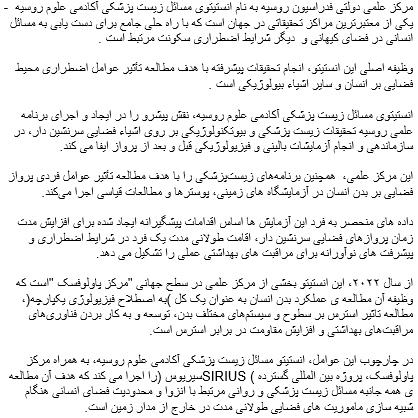 Email:Website:www.imbp.ruEducationمرکز علمی دولتی فدراسیون روسیه به نام انستیتوی مسائل زیست پزشکی آکادمی علوم روسیه - یکی از معتبرترین مراکز تحقیقاتی در جهان است که با راه حلی جامع برای دست یابی به مسائل انسانی در فضای کیهانی و  دیگر شرایط اضطراری سکونت مرتبط است. وظیفه اصلی این انستیتو، انجام تحقیقات پیشرفته با هدف مطالعه تأثیر عوامل اضطراری محیط فضایی بر انسان و سایر اشیاء بیولوژیکی است. انستیتوی مسائل زیست پزشکی آکادمی علوم روسیه، نقش پیشرو را در ایجاد و اجرای برنامه علمی روسیه تحقیقات زیست پزشکی و بیوتکنولوژیکی بر روی اشیاء فضایی سرنشین دار، در سازماندهی و انجام آزمایشات بالینی و فیزیولوژیکی قبل و بعد از پرواز ایفا می کند.این‌ مرکز علمی،  همچنین برنامه‌های زیست‌پزشکی را با هدف مطالعه تأثیر عوامل فردی پرواز فضایی بر بدن انسان در آزمایشگاه‌ های زمینی، پوسترها و مطالعات قیاسی اجرا می‌کند.داده های منحصر به فرد این آزمایش ها اساس اقدامات پیشگیرانه ایجاد شده برای افزایش مدت زمان پروازهای فضایی سرنشین دار، اقامت طولانی مدت یک فرد در شرایط اضطراری و پیشرفت های نوآورانه برای مراقبت های بهداشتی عملی را تشکیل می دهد.از سال ۲۰۲۲، این انستیتو بخشی از مرکز علمی در سطح جهانی "مرکز پاولوفسک" است که وظیفه آن مطالعه ی عملکرد بدن انسان به عنوان یک کل (به اصطلاح فیزیولوژی یکپارچه)، مطالعه تاثیر استرس بر سطوح و سیستم‌های مختلف بدن، توسعه و به کار بردن فناوری‌های مراقبت‌های بهداشتی و افزایش مقاومت در برابر استرس است.در چارچوب این عوامل، انستیتو مسائل زیست پزشکی آکادمی علوم روسیه، به همراه مرکز پاولوفسک، پروژه بین المللی گسترده SIRIUS سیریوس) را اجرا می کند که هدف آن مطالعه ی همه جانبه مسائل زیست پزشکی و روانی مرتبط با انزوا و محدودیت فضای انسانی هنگام شبیه سازی ماموریت های فضایی طولانی مدت در خارج از مدار زمین است.The Institute of Biomedical Problems of the Russian Academy of Sciences (or IBMP RAS) is one of the most well-known research centers in the world dedicated to the complex solution of the problems related to human space exploration and staying in other extreme living conditions.The IBMP’s main objective is to conduct advanced research aimed at studying the influence of extreme space factors on humans and other biological objects.The IBMP has played the leading role in the creation and implementation of the Russian scientific program for biomedical and biotechnological research on board of piloted space objects, as well as in pre- and post-flight clinical and physiological examinations of cosmonauts.The IBMP also runs biomedical research programs aimed at studying how separate space factors impact the human body in ground-based laboratory, bench and field experiments.The unique data obtained from those experiments was used as a foundation to create countermeasures and increase the duration of piloted space missions; ensure prolonged human stay in extreme conditions and provide innovative developments for practical healthcare.Since 2022, the IBMP has been a part of the World-Class Research Center (WCRC) - the Pavlov Center «Integrative Physiology to Medicine, High-Tech Healthcare and Technologies of Stress Resistance». The Center focuses on studying the human body functioning as a whole (the so-called integrative physiology), studying the effects of stress on different levels and systems of the body and developing and implementing technologies that increase stress resistance into practical healthcare.As part of those works, the IBMP and the Pavlov Center are jointly conducting a large-scale international project titled SIRIUS. Its the purpose is a comprehensive study of biomedical and psychological problems associated with isolation and limitation of human space during simulation of long-term space missions beyond the Earth's orbit.Areas of interest:Medicine, biology, physiology, psychology, VR-systems, biomedical research in the field of piloted cosmonautics.Invitation to take part in various ground-based model space experiments with human participation.Invitation to take part in internships/training courses in scientific schools on advanced methods of scientific research in space biomedicine.N.P. Bechtereva Institute of the Human Brain of the Russian Academy of sciencesEducationIHB RAS is one of the leading scientific organizations of the Russian Federation for the study of healthy and diseased human brains. Main research activities at the institute are aimed at investigating fundamental brain mechanisms and introducing its results into medical research and, above all, diagnostics. Research encompassing various topographic and electrophysiological methods for studying brain functions subdivides into three main streams. 1. The study of brain mechanisms underlying higher mental functions addresses: 3.1) Speech activity and pre-surgical diagnostics to preserve brain functions after neurosurgical operations; 3.2) Creative and insight task solving;3.3) Processing socially significant information (e.g. lies) during interpersonal communication.2. Research on methods of medical diagnosis and treatment covers: 2.1) New algorithms for processing neurophysiological data and the development of normative databases providing for the search of neuromarkers signaling mental and neurological diseases;2.2) New solutions for stereotactic navigation in neurosurgery, including methods using functional tomographic neuroimaging, for neurosurgical interventions on deep brain structures.3. Technological developments at the institute target: 3.1) New analogues of radioactive substances for the production of ultra-short-lived radiopharmaceutical drugs used for the diagnostics of oncological, neurological, and mental diseases using positron emission tomography;3.2) New software tools for statistical mapping analysis of brain functions based on fMRI data.Federal State Autonomous Educational Institution of Higher Education “Kazan (Volga Region) Federal University”, Institute of Geology and Petroleum TechnologiesOil-gas industry,EducationThe Institute of Geology and Petroleum Technologies has been established on the basis of the Faculty of Geology of KFU in 2011. The structure of the institute includes 11 departments, the Center for Advanced Training, Quality Management and Marketing (CdoGEO), the Scientific and Educational Center (SEC) for the Development of Natural Bitumen, the SEC for Aerospace Technologies, the SEC for Engineering-Geological and Geophysical Surveys, more than two dozen specialized scientific and educational laboratories with the most modern equipment, the educational and research complex "Petrophysics", the richest Geological Museum, the center of training bases and expeditionary work, one of the oldest magnetic observatories in Russia.Currently, more than 800 students are studying at the Institute of Geology and Petroleum Technologies under the guidance of honored professors, associate professors and young teachers in 6 undergraduate and 5 master's programs.Oil and gas industryFederal State Budgetary Educational Institution of Higher Education “Moscow Institute of Architecture (State Academy)”EducationMoscow Institute of Architecture (State Academy) - MARKHI has a 250-year history and is the leading architectural school in Russia.The founder of the university is the Russian Federation, functions and powers of the founder of the university are carried out by the Ministry of Science and Higher Education of the Russian Federation.For decades, Moscow Institute of Architecture has been preparing highly qualified specialists for architectural schools in Russia and the CIS countries. MARKHI has connections with many architectural and art universities abroad.Since 1994 MARKHI is accredited by the Royal Institute of British Architects. Currently, about 1,700 students and graduate students are studying at the Moscow Institute of Architecture. Among them are residents of Russia, CIS countries, Europe, Asia, North and South America.MARKHI has various types of advanced training. The Institute trains graduate students who, after writing and successfully defending a dissertation at a special Academic Council, receive the degree of Candidate of Architecture (equivalent to the degree of "Doctor of Philosophy" in the West).About 400 full-time teachers work at the institute, 138 of them are professors and associate professors: 66% of teachers have academic degrees of doctors and candidates of sciences.National University of Science and Technology «MISIS»EducationNUST MISIS is the leading educational center in Russia in the field of creation, implementation and application of new technologies and materials. The university aims to make a maximum contribution to the economic development through breakthrough research and quality education of specialists. In research and development, MISIS University focuses on such priority areas as materials science, metallurgy, mining, quantum technologies, biomaterials and bioengineering, alternative energy, additive and information technologies.The university has more than 40 world-class research laboratories and engineering centers employing leading Russian and world-renowned international scientists.The university cooperates with more than 1600 largest companies in Russia and all over the world. MISIS University is presented by 8 institutes and 6 branches – four in Russia and two abroad. More than 22,000 students study at MISIS University, and 25% of them are international students from 86 countries of the world.Plekhanov Russian University of Economics (PRUE) Educationهدف دانشگاه اقتصاد روسیه پلخانف ، ترویج توسعه پایدار اجتماعی و اقتصادی روسیه از طریق تشکیل سرمایه انسانی و فکری میباشد.از ویژگی دانشگاه پلخانوف  میتوان به اهمیت و تلاش برای حفظ سنت های آموزش داخلی اشاره کرد  که این سنت ها در راستای به روز رسانی الزامات اقتصادی و استاندارد های بین المللی می باشد. مزیت هایی که میتوان به  شیوه آموزش این دانشگاه  اشاره کرد عبارتند از:1.ترکیبی از آموزش های اقتصادی و مدیریتی محور 2. آموزش سطح بالای علوم ریاضی و آمار 3. آموزش قوی در حوزه حقوق و همچنین استفاده از فناوری اطلاعات و پیشرفته ترین تکنولوژی درطول دوره تحصیل  میباشد.در حال حاضر تحصیل در دانشگاه پلخانوف در تمامی مقاطع (لیسانس ، فوق لیسانس و دکتری) امکان پذیر است.این دانشگاه دارای 8 مدرسه عالی، 4 دانشکده،49 رشته تحصیلی و بیش از 18000 دانشجو در برنامه های آموزش عالی  این موسسه تحصیل می کنند که 10 درصد آنها دانشجویان خارجی هستند.این دانشگاه دارای 20 موافقت نامه مدرک دوگانه، 10 برنامه تحصیلی  به زبان انگلیسی، 135 دانشگاه شریک خارجی است.The mission of Plekhanov Russian University of Economics is to promote sustainable socio-economic development of Russia through the formation of human and intellectual capital.The specificity of PRUE is that the university preserves the traditions of national education in the field of economics, updating them on the basis of the real economy requirements and contemporary international standards. The advantage of the existing educational model of PRUE is the combination of practice-oriented economic and managerial education with strong mathematical (statistical) and legal training and the use of information technology. Currently, Plekhanov Russian University of Economics offers a wide range of educational programs from secondary general education to doctoral studies.The main campus of PRUE is located in Moscow and there are 15 branches in different cities of Russia and abroad. The University has 8 higher schools, 4 faculties, 1 institute, 49 fields of study. More than 18000 яstudents’ study at PRUE, 10% of them are foreign students. The University has 20 double degree agreements, 10 English-taught programs, 135 foreign partner universities.PRUE in Rankings:QS STARS – 5 starsQS World University Ranking 2024: position 791-800THE World University Rankings 2023: position 601-800Tarbiat Modares University (Tehran)Imam Hussein University (Tehran)Tehran University (Tehran)Meeting with representatives of secondary schools (names to be specified)Discussion of issues of cooperation in the field of education and scienceTomsk State University of Control Systems and RadioelectronicsEducationTUSUR is a leading university training professionals for high-tech Industries, startup generation, development and implementation of R&D projects and development of new technology, equipment and control systems.TUSUR is a member of key national programs in Russia: Priority 2030, Advanced Engineering Schools (focus on Electronic Instrument-Making and Communication Systems), National Technology Initiative (focus on Trusted Interaction Technologies).A university with a student population of over 14 000, TUSUR has an extensive infrastructure that includes 13 faculties, 7 research institutes, research and education centers, laboratories, Russia’s first business incubator where more than 1 200 students complete a startup acceleration program every year.1) Development of Electronic Components;2) Telecommunications;3) Production of Integrated Circuits (foundry mode);4) Measurement Equipment.Volga State University of Technology (Volgatech)EducationVolga State University of Technology (Volgatech), with over 90 years of history, is a dynamic multi-level educational, research, and industrial complex that has been educating professionals at all levels, from qualified specialists and engineers to researchers and doctors of sciences.The university comprises 4 institutes, 7 faculties, 2 branches, and 2 colleges. Volgatech’s infrastructure includes eight educational and laboratory buildings, 10 dormitories for students and staff, an information and library centre, a sports and recreation complex with a swimming pool and gyms, 11 food outlets, and a sports and recreation camp on Lake Yalchik.As of today, over 9,000 students from more than 40 Russian regions and 20 countries are enrolled in Volgatech. Over 170 areas of training (specialities) delivered at Volgatech are based on advanced university science and closely related to the real economy. Research outcomes obtained by the leading university academic staff are included in the curricula that allow for advanced training in the most promising areas of economic development.Dozens of all-Russian and international conferences, seminars, and academic contests are annually hosted by the University.About 100,000 students have graduated from the university throughout its long history. Many of them took the top leadership positions in industrial, construction, and forestry companies and associations, financial institutions, and heads of ministries and departments.The University cherishes its traditions, sets the most ambitious goals, implements challenging development programmes, and gains recognition in the international education and research markets. Volgatech is not only a technical university; it is the platform for the self–realisation of a future young specialist in all fields.Federal Research and Clinical Center of Intensive Care medicine and Rehabilitology  (FRCCCICM&M)EducationFederal Research and Clinical Center of Intensive Care medicine and Rehabilitology  (FRCCCICM&M)  a leading institution in the Russian Federation that combines such integral areas of activity as science, high-tech medical care and medical education in the field of anesthesiology, intensive care medicine and rehabilitology.The FRCCCICM&M RR successfully combines research, scientific, methodological and educational activities with the organization of the treatment and rehabilitation process, as well as replication of the principles and methods of rehabilitation work aimed at improving the results of this area of medical activity in the Russian Federation.In October 2018, on the basis of the world famous Negovsky Research Institute of Reanimatology the Institute of Higher and Additional Professional Education (IVDPO) was formed, which today is an independent structural unit of the Federal Scientific and Clinical Center for Intensive Care medicine and Rehabilitation.The important focus of the Institute's work is the training of highly qualified personnel through residency and postgraduate studies in the areas of "Anesthesiology- Intensive Care medicine " and "Pathological Physiology". Training is conducted by experienced professors and practicing doctors, who have many years of experience in operating rooms and intensive care units. The main focus of the Institute's work is the training of highly qualified personnel through residency and postgraduate studies in the areas of "Anesthesiology- Intensive Care medicine " and "Pathological Physiology". Training is conducted by experienced professors and practicing doctors, who haveScientific Research Institute of Fundamental Sciences of the Islamic Republic of IranTehran Medical UniversityArdabil Medical UniversityShahid Beheshti Medical UniversityIranian University of Medical Sciences«N-TRANS» LLPLogisticشرکت با مئولیت محدود «ان-ترانس» بیش از ۱۵ سال پیش (در سپتامبر سال ۲۰۰۷ میلادی) تاسیس گردیده و در ارائه خدمات در زمینه حمل و نقل کالا در قزاقستان و کشورهای مستقل مشترک المنافع مشغول است و طیف گسترده ای از خدمات حمل و نقل و تدارکات را ارائه می دهد. این مجموعه کاملی از خدمات است که شامل تهیه وسایل نقلیه برای بارگیری محصولات، اطلاع رسانی روزانه مشتری در مورد محل قرارگیری بار، پرداخت تعرفه راه آهن، عوارض، جریمه ها در کلیه مناطق حمل واگن ها، محاسبه و ارائه تعرفه های حمل و نقل کالا است. در طول سال های زیاد کار بهره وری به دلیل طیف گسترده ای از مزایا شرکت با مسئولیت محدود «ان-ترانس» توانسته احترام و اعتماد شرکای ما را به خود جلب نماید:جغرافیای وسیع: حمل و نقل کالا از قزاقستان به تمام مناطق فدراسیون روسیه و کشورهای مستقل مشترک المنافع و بر عکسقیمت مناسب خدماتتجربه طولانی مدت در زمینه حمل و نقلرویکرد فردی به مشتریانرعایت زمان های حمل و نقل توافق شدهدرجه بالایی از قابلیت اطمینانبر اساس سخت کوشی، شرکت از شهرت تجاری بسیار خوبی برخوردار است، در عین حال یک طرف مقابل قابل اعتماد، با فرایندهای فناوری و تولید به خوبی تثبیت شده است، که با شبکه توسعه یافته طرف مقابل در کشورهای مستقل مشترک المنافع و کشورهای همسایه همراه است. شرکت با مسئولیت محدود «ان-ترانس» یک موسسعه پایدار با بردار پیشرونده توسعه در زمینه ارائه خدمات حمل و نقل است.The N-TRANS LLP company was established over 15 years ago (in September 2007), is productively engaged in the field of services of freight transportation in Kazakhstan and the CIS countries, provides a varied range of freight forwarding and logistics services, i.e. a full complex of services including the provision of rolling stock for loading goods, daily informing the customer about the location of the cargo, payment of railway tariffs, fees, and fines, in all territories where the wagons run, as well as calculation and provision of tariff rates for the transportation of goods.                                                                            For many years of fruitful work, N-TRANS LLP has managed to win the respect and trust of our partners, due to a very range of advantages:           - Wide geography, i.e. sending goods from Kazakhstan to all directions of the Russian Federation and CIS countries and back                                           - Reasonable cost of services                                                                       - Vast experience in the transportation industry                                               - Individual approach to customers                                                                      - Compliance with the agreed delivery deadlines                                              - High degree of reliability.                                                                                Due to hard work, the company has an excellent business reputation, at the same time being a reliable counterparty, with the well-established process and production processes supplemented with a developed network of counterparties in the CIS countries and near abroad.  N-TRANS LLP is a sustainable organization with a progressive vector of development in the sphere of services for the provision of various types of railways rolling stock.Polair GroupAgriultureFood industryPolair Group is a group of Russian companies, which includes enterprises producing professional refrigeration and heating equipment for catering and trade organizations.  More than 2,600 employees work at the plants of the group of companies. The total production area is more than 180 thousand square meters. High quality standards are ensured by total compliance with pre-set specifications, 100 per cent end-to-end quality control, and eco-friendly production technologies. Our brands: Polair, Carboma, Radax, Dazzl, Frosteco and Rada. The key enterprise plant founded in 1991, produces equipment Polair: refrigerated tables, cabinets and chambers, blast chillers, refrigerating machines, special cabinets for bakeries and restaurants. Products for retail business are represented by Carboma, Dazzl and Frosteco brands - a wide range of confectionery and gastronomic cabinets, slides and swing door systems are produced. Serving lines and technological equipment for canteens are presented under the brand Rada. The products have proven themselves in Europe and CIS countries. You can order customized products fit for your specific business requirements and we will gladly make exclusive modifications of the equipment that will become an integral part of your success.-OOO «AIP-FOSFATY»Agricultural industryDevelopment of the Polpinsky deposit of natural phosphorites in order to obtain raw materials for the production of mineral fertilizers at its facilities, such as: phosphorite flour, granular fertilizer mixture "Borofoska", extraction and sale of smektitny trepel, production and sale of hygienic fillers for cats' toilets under the trademark "Koshkin Secret". production and sale of dry building mixes M-150, production of adsorbents for oil purification, supply of mineral raw materials for the production of premixes, production of feed additives for all types of farm animals.LLC LEPSE TNPenergy  Oil gas and industry,  medicine and construction sphereLepse TNP Limited Liability Company is the general dealer of commercial products of LEPSE Electric Machine Building Plant JSC. LEPSE JSC is one of the largest Russian manufacturers of aircraft electrical equipment, including the equipment for the railway, automotive, oil and medical industries, and consumer goods.We use aviation industry know-how, enhanced quality control system, and patent-protected innovations to ensure high reliability and durability of our products.Our products are:Power tools, includinga wide range of disc grinderselectric metal cutting shears (nibblers and knife shears)Submersible vibration water pumps designed for pumping and lifting water from wells, surface water bodies and tanks.Kitchen appliances, includingElectric meat grinders & vegetable cutters GAMMA designed for food processing at home.Choppers and rotary gratersSealers for glass jarsCorkscrewsMedical equipmentMedical ozon generator OZON designed to produce an ozone-oxygen mixture from medical grade oxygen, can be used in all areas of medicine.Sanitizing equipmentIndustrial ozon generator designed to disinfect the air and disinfect surfaces in various types of premises.Distributors of power tools and electrical goods, medical equipment.Manufacturers of power tools, household appliances.Vektorpharm, LLCMedicineشرکت با مسئولیت محدود "Vectorpharm" - شرکت داروسازی روسی -توضیع کننده شرکت با مسئولیت محدود " تحقیقاتی و تولیدی""Pharmasoft"."Vectorpharm" و "Pharmasoft"  برای متخصصان و بیماران  در درجه اول به دلیل داروی اصلی روسی Mexidol® -  یک آنتی اکسیدان، ضد هیپوکسان و محافظ غشاء با مکانیسم اثر چندوجهی و طیف گسترده ای از اثرات دارویی، که در TOP-5 از پرفروش ترین داروهای تجویزی در روسیه (بخش خرده فروشی) قرار دارد، شناخته شده استVektorpharm is a Russian pharmaceutical company - a distributor of “RPC "PHARMASOFT" LLC.Vektorpharm and Pharmasoft are known to specialists and patients primarily due to the Russian original drug Mexidol® - an antioxidant, an antihypoxant and a membrane protector with a multimodal mechanism of action with a wide range of pharmacological effects, included in the TOP 5 of the best-selling prescription drugs in the Russia (retail segment).Pharmaceutical Manufacturers and DistributorsORION-SI LLCMedicineشرکت با مسئولیت محدود "ORION" بیش از ۳۰ سال است که محصولات پزشکی مبتنی بر فناوری های اوزون را تولید می کند. از جمله آنها می توان به دستگاه ضدعفونی کننده اوزون "ORION" نوع های گوناگون، تجهیزات ضدعفونی هوا و همچنین ازناتور درمانی "ORION-SI" با تعداد زیادی نازل ها برای اقدامات پزشکی اشاره کرد.هدف اصلی فعالیت ما معرفی فناوری های اوزون است که اساس ایجاد تجهیزات برای ضدعفونی هوا، استریل کردن ابزار و تجهیزات پزشکی و همچنین استفاده از آنها در فرآیند پزشکی را تشکیل می دهد.Orion LLC has been manufacturing medical items based on ozone technologies for more than 30 years. These include Orion ozone sterilizer of various modifications, equipment for decontamination of air environment, as well as Orion-Si therapeutic ozonator with a large number of tips for therapeutic procedures.The main goal of our activity is to introduce ozone technologies, which are the basis for the creation of equipment for air disinfection, sterilization of medical instruments and equipment, as well as for their application in the treatment process.Med TeСo LLCMedicineشرکت با مسئولیت محدود "مد تک‌کو" – توسعه‌دهنده و تولیدکننده تجهیزات پزشکی روسیه است که دستگاه‌های مدرن برای فیزیوتراپی، استریلیزاسیون در دمای پایین و ضد عفونی هوا را تولید می کند. این شرکت دارای پایگاه تولید خود و کارکنانی از دانشمندان و مهندسین است که تجهیزات پیشرفته را طراحی و به بازار معرفی  می کنند. طی ۲۲سال کار این شرکت بیش از ۷۰ نوع دستگاه را تولید کرده است، از جمله دستگاه‌های که مشابه آن در روسیه وجود ندارد. شرکت "مد تک‌کو" یکی از پیشروان صنعت در تولید و فروش تجهیزات پزشکی دارای یک شبکه نمایندگی است و تجهیزات را برای موسسات پزشکی در روسیه و کشورهای مستقل مشترکل المنافع تامین می کند.  محصول نوآورانه این شرکت دستگاه استریلیزاسیون پلاسما پراکسید است که برای ضدعفونی کردن طیف گسترده‌ای از دستگاه‌ها و ابزارهای پزشکی استفاده می شود. استفاده از این روش به ویژه برای استریلیزاسیون محصولات ساخته شده از مواد حساس به حرارت و مواد مستعد خوردکی موثر است. این فناوری امکان استریل کردن ابزار پزشکی با کانال‌های باریک با قطر 0.7 میلی‌متر و طول 500 میلی‌متر را فراهم می کند. مزایای دستگاه‌های استریلیزاسیون دمای پایین شرکت شرکت مسئولیت محدود "مد تک‌کو" عبارت از زیر است:تضمین ضدعفونی مطلق بدون استفاده از ترموستات: اندازه‌گیری مستقیم سخت افزاری غلظت بخارات عامل استریل‌کننده در خانک در طول کل چرخه استریل سازی. سیستم اتوماتیک حذف پراکسید هیدروژن: خارج کردن بدون تماس عامل استریل‌کننده به یک خانک جداگانه پس از تاریخ انقضاء ایمنی پرسنل را تضمین می کند.کنترل از راه دور عملکرد دستگاه استریلیزاسیون: یک سیستم اطلاعاتی طراحی شده بومی برای نظارت از راه دور عملکرد دستگاه به طور قابل توجهی خطر خراب شدن ناگهانی را کاهش می دهد.آموزش مهندسین سرویس: این شرکت تجربه غنی در آموزش متخصصین فنی مشتری برای نگهداری و تعمیرات برنامه‌ریزی شده را دارد. Med TeСo LLC is a Russian developer and manufacturer of cutting-edge medical equipment for physiotherapy, low-temperature sterilization, and air disinfection. The company has its own production base and a pool of scientists and engineers for   designing and introducing high-tech equipment to the market. For 22 years of its presence in the market, the company has produced more than 70 types of devices, including the devices with no analogues in Russia. Med TeСo LLC is one of the industry leaders in medical equipment production and sale. It has a dealer network and supplies its equipment to medical institutions in Russia and the CIS.The company's innovative product is peroxide plasma sterilizers, used to process a wide range of medical devices. The use of this method is especially effective for the sterilization of products made of heat-labile materials and materials prone to corrosion. The technology allows sterilizing medical instruments with narrow channels with a diameter of 0.7 mm and a length of up to 500 mm.Advantages of Med TeСo LLC low-temperature sterilizers:• guaranteed absolute sterility without the use of a thermostat: the function of a direct hardware measurement of the sterilizing agent vapor concentration in the chamber during the entire sterilization cycle;• automatic removal of hydrogen peroxide: the non-contact removal of the sterilizing agent into a separate compartment upon its expiration ensures the safety of personnel;• remote control of the sterilizer operation: the company’s own developed information system for the operation remote control reduces the risk of unexpected malfunction; • training of service engineers: the company has extensive experience in training the customer’s technicians for maintenance or scheduled repairs.FSBEI of НE "Polzunov Altai State Technical University"Education دانشگاه فنی دولتی آلتای به نام  یک دانشگاه پیشرو در قلمرو آلتای است که پرسنل مهندسی و فنی را آموزش می دهد. این یک شریک کلیدی در آموزش پرسنل برای بخش های اساسی اقتصاد است ؛ یک مرکز جذب برای فعالیت های پروژه ؛ یک پلت فرم ارتباطی برای تعامل سازنده با نمایندگان کسب و کار ، دولت ، علم ، آموزش ، مردم ، شروع مذاکرات ، جلسات ، کنفرانس ها ، کنگره ها ، سمپوزیوم ها در سایت های دانشگاه ؛ یک مرکز آموزش پیشرفته پرسنل مهندسی نخبگان.دانشگاه فنی دولتی آلتای به نام   دارای 9198 دانشجوی کارشناسی و کارشناسی ارشد است ، حدود 1000 دانشجو نماینده 28 کشور خارجی هستند.گسترده ای از زمینه ها انجام می شود - مهندسی مکانیک ، از جمله ماشین آلات کشاورزی ، فناوری شیمیایی ، مواد کامپوزیت ، ایمنی فناوری ، بیوتکنولوژی در صنایع غذایی و فرآوری ، انرژی ، بهره وری انرژی و صرفه جویی در انرژی ، از جمله ایجاد مصالح ساختمانی جدید صرفه جویی در انرژی و سیستم های مهندسی کارآمد انرژی برای ساختمان های مسکونی ، فناوری اطلاعات و مخابرات ، از جمله فناوری های هوشمند دیجیتال و نمونه سازی.Polzunov Altai State Technical University is a leading university of the Altai Territory that trains engineering and technical specialists.  AltSTU is: a key partner in training personnel for basic sectors of the economy; a center of attraction for project activities; a communication platform for constructive interaction with representatives of business, government, science, education, the public, initiating negotiations, meetings, conferences, congresses, symposiums at university sites; a center for advanced training of elite engineering specialists.Polzunov Altai State Technical University has 9198 bachelor's and master's degree students, about 1000 students are representatives of 28 foreign countries. Scientific research and development are carried out at AltSTU in a wide range of areas - mechanical engineering, including agricultural machinery, chemical technology, composite materials, technosphere safety, biotechnologies in the food and processing industry, energy, energy efficiency and energy conservation, including the creation of new energy-saving building materials and energy-efficient engineering systems for residential buildings, information and telecommunications technologies, including digital intelligent technologies and prototyping.AltSTU in the rankings of universities of the world and the Russian Federation in 2022: World University Rankings (QS) -301-305 RUR – 771 MosIUR - 1501-1650 Best Universities (Edu Rank) - 14161 Top 100 best universities in Russia (Expert RA) Top 20 best IT and technical universities in Russia (Superjob)Food and processing industries (including agriculture), chemical industry, education and science, mechanical engineering (including agricultural engineering). Topics: joint projects in the field of training programs, contractual relations (implementation of applied research, R&D), provision of engineering services.Global Logistic’s & TransportGLTLogistics -GTL يک شرکت حمل و نقل است که کار حمل و نقل بار را  در سراسر روسیه، از اروپا، از کشورهای مستقل مشترک‌المنافع و کشورهای همسایه و همچنین در جهت عکس آن انجام می دهد.ما بیش از 25 سال است که در بخش لجستیک فعالیت می کنیم.بر اساس نتایج فعالیت های شرکت GTL در سال ۲۰۲۲ در رتبه بندی بزرگ‌ترین حامل های بار بری در روسیه در بخش FTL مقام هشتم را بدست آورد.ناوگان شرکت شامل بیش از 1350 وسایل نقلیه می باشد.این شرکت بیش از 40 دفتر نمایندگی در سراسر روسیه و همچنین یک بخش در قزاقستان دارد.لجستیک رشته تخصصى ما است.GLTاساس ناوگان اصلی شرکت نیمه تریلرهای بزرگ با ظرفیت بارگیری بیش از 19 تن، از جمله مدرن ترین مدل ها است. خدمات:حمل و نقل بار با کامیون های اوروپاییحمل و نقل بار سبک و شهریحمل و نقل بار بین المللی حمل و نقل محصولات کشاورزی، محموله فلهحمل و نقل فرآورده های نفتی سبکحمل و نقل به واسطه قطارحمل و نقل محموله های بزرگتر از اندازه ی معمولخدمات تعمیر و نگهداری در شبکه ای از خدمات خودروهای باری شخصی انجام می شود که مساحت کل آن بیش از 12000 متر مربع است.ارقام ما برای سال 2022:بیش از 12 میلیون کیلومتر در ماه توسط وسایل نقلیه ما طی می شودبیش از 190000 تن بار در ماه توسط شرکت ما حمل می شودGLT is a forwarding agent that organizes cargo transportation across Russia, from Europe, the CIS countries and neighboring countries, as well as in the opposite direction.We have been in the logistics business for over 25 years.On the basis of the operating results of 2022, GLT took the 8th place in the rating of the largest carrier agents in Russia in the FTL segment.The company's fleet includes more than 1350 vehicles.The company has more than 40 branches located throughout Russia, as well as a fellow subsidiary in Kazakhstan.LOGISTICS IS OUR AREA OF EXPERTISEThe basis of the main fleet of the GLT company is capacious semi-trailers with a carrying capacity of over 19 tons, including the most modern models.Services:carriage of goods by Euro Trailers low-tonnage and city cargo transportationinternational cargo transportationtransportation of agricultural products, solid bulk cargoestransportation of light oil productstransportation by railway transport transportation of oversized cargoMAINTENANCE SERVICE is carried out in a network of freight vehicle service centers, the total area of which exceeds 12 000 sq.m.GLT’S RESULTS IN 2022:−	12 000 000 + kilometers run by our own vehicles, per month−	190 000 + tons of freights carried, per monthKavkazkabel, LLCEquipment for energetic / gas-oil industryکارخانه - Kavkazkabel یک تولید کننده مدرن و بسیار مکانیزه طیف وسیعی از محصولات کابل و سیم است.امروزه توانمندی های فنی و فناوری کارخانه تولید طیف وسیعی از محصولات شامل بیش از 22000 سایز برند و حدود 800 قلم کالا را ممکن می سازد.محصولات کابلی و سیمی مطابق با کلیه الزامات قوانین فدراسیون روسیه و اتحادیه اقتصادی اوراسیا تولید می شوند که با عرضه به صنایع کلیدی مانند صنعت، انرژی، کشاورزی و ساخت و ساز تأیید شده است.این کارخانه تولیدکننده : کابل های برق برای نصب ثابت تا 1 کیلو ولت، کابل های برق ساخته شده از پلی اتیلن متقاطع با ولتاژ 10 کیلو ولت و بالاتر، کابل شناورنفت، کابل های کنترل، کابل های کنترل و کابل هایی که برای ایجاد اطلاعات، سیگنال و مدارهای ارتباطی استفاده می شوند و همچنین کابل نصب ؛ میباشد.Since the Company’s founding in 1973, Kavkazcable has continued to take on challenges to achieve a prosperous future. Now Kavkazcable uses highly innovative technologies in the field of power cable production and provides high-quality products, which helps our customers to raise their competitiveness.Quality of our cables comply with the requirements of the applicable Russian Federation and Eurasian Economic Union’s standards.The main consumers of our products are industrial, energy, construction and agricultural companies.Oil and gas industry, construction.Axelot-L LLCIT- technilogiesAXELOT پیشرفت ترین طراح نرم افزار در زمینه اتوماسیون فرایند های مدیریت زنجیره های تحویل در روسیه هست. بیش از 1500 شرکت در 19 کشور جهان ان از راه حل های AXELOT بمنظور ارتقای سرعت، شفافیت و مدیریت بهتر جریان های مادی آنها، استفاده می کنند. راه حل های AXELOT امکان مدیریت فرایند های انبار (سیستم WMS)، ترانسپورت (سیستم TMS)، ترمینال کانتینری (سیستم TOS)، سفارشات و تدارکات (سیستم DOM) را فراهم می کنند، و برنامه ریزی مطلوب در تمام زنجیره تحویل را تأمین میکنند. راخ حل های AXELOT همیشه جدید، کامل و عمومی است، و مبتنی بر مهارت های حرفه ای، سال های تجربه و تحلیل و تخصص شرکت مان هستند. با انتخاب راه حل های AXELOT، شرکت ها دنبال به دست آوردن بهترین محصول در بازار و تأمین ثبات کاربار خود هستند.AXELOT is a leading Russian software developer in the field of automation of supply chain management processes. More than 1,500 companies in 19 countries use AXELOT solutions to increase the speed, transparency and manageability of their material flows. AXELOT solutions allow you to manage warehouse processes (WMS system), transport (TMS system), container terminal (TOS system), orders and purchases (DOM system), to ensure optimal planning throughout the supply chain. AXELOT solutions are always used by you, are perfect and universal, they contain professional competencies, many years of experience and expertise of our company. By choosing AXELOT solutions, companies strive to get the best product on the market and ensure the stability of their business.Distributors of products, pharmaceuticals, household appliances, alcohol, auto parts.Producers of juices, water.Agro-industrial companies - meat, semi-finished products, poultry, eggs, milk.Pharmaceutical companies - manufacturers of medicines, industrial enterprises, retail chains, manufacturers and distributors of clothing, manufacturers and distributors of building materials.Online stores.Transport companies with their own fleet of vehicles, courier companies.Container terminals railway, portsRusfoundryconsult LLCChemical industry Production/trading company of raw materials (coke, semi
coke, non-coking coal)Python Kama LLCEnergy شرکتی که در حال توسعه یک سیستم توزیع برق انعطاف پذیر در چارچوب صنعت 4.0 است که امکان کاهش هزینه ها را تا 20٪ برای ساخت شبکه های توزیع برق فراهم می کند.این پروژه در حال توسعه مجموعه ای از راه حل های کارآمد انرژی برای تاسیسات صنعتی، روستایی، زیرساخت ها، تسهیلات یکپارچه سازی، املاک مسکونی و تجاری است.The Russian electrotechnical production company founded in 2011We produce:• Busbars: 5th generation (IP55, IP67, P68) of any configuration for voltage up to 1 kV and currents up to 7500A. • Current lines for voltage up to 35 kV and currents up to 5000A• Uninterruptible power supplies for any needs: 1f, 3f, 3-1f, 3-3f from 0.6 to 500 kVA, expandable to 2 MW;• Frequency converters.There is a design department that develops a flexible power distribution system within Industry 4.0, which allows you to reduce costs by up to 20% for the construction of electricity distribution networks. Within the framework of the project, a complex of energy-efficient solutions is being developed for industrial, rural, infrastructure facilities, integration facilities, residential and commercial real estate.Construction industry, designers, electricians, large developers, representatives of large industrial enterprises (chief power engineer, engineer)Search for partners to open a representative office in Iran.Fbrush, LLCConsumer goods, home decorاین شرکت تولید کننده بزرگ مواد برای دکوراسیون دیوار است. با داشتن ناوگان بزرگ تجهیزات و کارکنان متخصصان واجد شرایط، ما موفق به تولید و تولید محصولاتی می شویم که کار بی وقفه شرکا در فدراسیون روسیه و کشورهای مستقل مشترک المنافع را تضمین می کند.Fbrush LLC is a large manufacturer of goods for decoration, decoration and creativity. It has been successfully operating on the market since 2015. Having a large fleet of equipment and a staff of qualified specialists, we are able to produce and produce volumes of products that ensure the uninterrupted work of partners in the Russian Federation and the CIS. Today we produce the following types of products:- Photo wallpaper- Large format paintings 190x140 cm- Canvas paintings- Paintings by numbers- 3D Mosaic- Deco stickers- Aroma diffusers- Scented candles“Tehnologies rational industrial system” (LLS “TRIS”)Construction sphere, consumer goodsکارخانه تریس تولید کننده کالاهای تکنولوژیکی در بسته بندی آئروسل است. ما در زمینه های زیر کالا تولید می کنیم: ساخت و ساز، کالاهای خودرو/موتور، محصولات تمیز کننده.چسب های ساختمانی برای مصارف مختلف: چسب بتن هوادهی، چسب فوم پلی استایرن، چسب تخته گچ، چسب پشم معدنی، چسب چوب، چسب پارچه. عایق پاشیده شده فوم پلی اورتان. ضد حریق پاشیده شد.The Tris plant is a manufacturer of technological goods in aerosol packaging. We produce goods in the following areas: construction, auto/motor goods, cleaning products. Construction adhesives for various purposes: aerated concrete adhesive, polystyrene foam adhesive, plasterboard adhesive, mineral wool adhesive, wood adhesive, fabric adhesive. Sprayed insulation. Polyurethane foam. Fire protection sprayed.Construction industry (developers, distribution companies) Trade, DIY construction networks, daily goods, household goods. Topics of negotiations: business partnership in the sale and use of goods produced by TRISEnsim, LLCMedicalENSIM LLC یک شرکت نوآورانه Skolkovo است که تمرکز اصلی آن بر روی زمینه شبیه سازی پزشکی شخصی است. تیم ما فعالانه در حال کار برای بهبود فن آوری برای تمرین قبل از عمل مداخلات اندوواسکولار با سطح تطابق با جراحی واقعی بیش از 80٪ است.ما معتقدیم که تمرینات قبل از عمل به یک عنصر جدایی ناپذیر در هنگام انجام روش هایی مانند EVAR، TEVAR و روش های کاروتید تبدیل می شود.ENSIM LLC is an innovative Skolkovo company whose main focus is on the field of personalized medical simulation.The ENSIM company owns patents and know-how in a number of technologies:semi-automated preoperative reoperation, including unique image analysis algorithms;technologies for medical simulation of a highly realistic patient;technologies for medical simulation of endosurgical interventions, such as laparoscopy, angiography, endoscopy, endourology, hyoscopy, etc.Our team is actively working to improve technologies for preoperative repeated endovascular therapy with a compliance level of the surgical algorithm of more than 80%.We see preoperative replays come into play when performing interventions such as EVAR, TEVAR, and carotid restraints.Together with our partners, we are commercializing our medical simulation technologies. Our know-how and software are used in medical simulators EIDOS-Medicine (Russia) and MedVision (Japan).Medical Universities and colleges, Ministry of Higher Education, Ministry of HealthLLC «Expert Center»ExaminationLLC "Expert Center" is a business partner in the field of conducting independent assessments on the examination of technical and design documentation for the purposes of certification of technical means of railway transport.LLC "Expert Center" is competent in the field of conformity assessment of railway transport products of organizations, for the examination of the list of certification indicators of the Customs Regulations TR CU 001/2011 "Safety of railway rolling stock".It is also officially recognized as a technically competent and independent testing center for conducting tests for the purposes of mandatory certification for conformity assessment in the field of safety in railway transport. Metrological examination of technical documentation.State company «Russian Highways»TransportAvtodor makes a significant contribution to the development of the transport system of the Russian Federation and solves the tasks of national projects in its industry.Prepares and implements investment projects to develop the transport infrastructure of RussiaAttracts large-scale private investments to enforce road construction in RussiaThe leading company on the Russian public-private partnership infrastructure marketEnables safe, quick and comfortable travel on the emerging network of new-generation highways in RussiaSpecify with representatives of which enterprises and organizations of Iran (you can specify the industry) Would you like to hold business meetings (negotiations) during the exhibition and the topics of negotiations in RussianPossible proposals for cooperation with Iranian companies in Russian by the Ports and Shipping Administration of the Islamic Republic of Iran, the Ministry of Roads and Urban Development of Iran, the Department of Transport Planning and Economics, the Department of Rural Road Construction and Maintenance.AMIRA JSCConstruction sphereگروه شرکت های آمیرا بیش از 30 سال درزمینه طراحی، تولید، نصب و سرویس فنی سیستم های مدرن  روشنایی فضای باز (تیرها، دکل ها، تجهیزات روشنایی)، صاعقه گیر، دکل های مخابراتی اپراتورهای تلفن همراه، میله های پرچم، تیرها و دکل های خطوط  برق فشار قوی و سایر سازه های فلزی  پیشرو می باشد.امکانات تولیدی گروه شرکت های آمیرا شامل دفتر طراحی، کارخانه ها در شهر سن پترزبورگ و اطراف آن   و شرکت ساخت و نصب می باشند.  با استفاده از امکانات شرکت می توان دکلهای فولادی هر نوع شکل و   پیچیدگی با ارتفاع بیش از 105 متر تولید کرد. از جمله پروژه های به انجام رسانده  این شرکت: روشنایی بزرگراه های شهرهای روسی و خارجی،          بازسازی نورپردازی تاریخی؛ روشنایی فرودگاه ها در سراسر روسیه (ازشهرکالینینگراد تا جزایر کوریل) و کشورهای مستقل مشترک المنافع؛ نورپردازی ساختمان های ورزشی مربوط به بازی های المپیک زمستانی  درشهر سوچی سال 2014 و مسابقات جام جهانی فوتبال سال 2018؛ کارهای صاعقه گیری خطوط لوله گاز قدرت سیبری (پاور آو سیبری)، قدرت سیبری 2 ، ترک استریم و غیره؛ میله های پرچم 100 متری درشهر های کراسنویارسک و هامینا، ساختار فلزی ورودی  شهر "مسکو" شامل حروف پنج متری و غیره.محصولات این شرکت  در روسیه و خارج از کشور در فضاهایی که دمای هوای آنها از 50- تا 50 درجه می رسد و در مناطقی که آنجا امکان زلزله های 9 ریشتری وجود دارد  با موفقیت کامل مورد استفاده قرار می گیرند.The AMIRA Group of Companies has been a leader in the field of design, production, installation and service for more than 30 years: modern outdoor lighting systems (poles, masts, lighting equipment); lightning rods; cellular communication poles; flagpoles, overhead line poles, etc. metal structures.Production facilities of AMIRA JSC: design bureau, factories in St. Petersburg and the Leningrad region, construction and installation company. The company's capacities allow the production of steel poles of any complexity and configuration with a height of over 105 meters.Among the completed objects: lighting of highways of Russian and foreign cities; reconstruction of historical lighting; lighting of airports in Russia (from Kaliningrad to the Kuril Islands) and in the CIS countries; lighting of sports facilities prepared for the Winter Olympic Games in Sochi-2014, the World Cup 2018; lightning protection on gas pipelines Power of Siberia, Power of Siberia-2, Turkish Stream, etc.; 100-meter flagpoles in Krasnoyarsk and Hamina; the entrance stele "Moscow" and much more.The company's products are successfully operated in Russia and abroad in conditions from -50 ° to 50 °C in areas with seismic activity up to 9 points on the Richter scale.JSC ArmalitConstruction sphere«Armalit» is full-cycle company for the production of pipeline valves with a century-old history.A modern, industrial complex specializing in the design, production and service of pipeline valves for the marine, oil and gas, chemical, metallurgical, energy and nuclear industries. Range of manufactured products includes more than 10 thousand items of pipeline valves of various types, with a diameter from 10 mm to 2000 mm, pressure up to 60 MPa. Taking into account the tendency of increasing demand for injection molding machines with increased technical parameters (high pressures and operating temperatures, aggressiveness of media, speed, increased resource characteristics, etc.), Armalit JSC develops and produce new types of products using the latest technologies, using modern materials and components.We are interested in companies operating in the oil and gas industry of Iran, engaged in the production, transportation and processing of oil, gas, and related products (petrochemicals).«M.C. Aseptica» LIMITED LIABILITY COMPANY Abbreviated name «M.C. Aseptica» LLCHealthcare, medicineOOO M.C. Aseptica یکی از بزرگترین تولید کنندگان روسی است که مرکز تحقیقاتی، آزمایشگاهی، پزشکی و آرایشی و بهداشتی خود را در چرخه کامل تولید می کند. آسپتیکا از سال 1999 در حال توسعه و تولید طیف گسترده ای از محصولات آرایشی، بهداشتی و پزشکی در کیسه های یکبار مصرف، بطری، شیشه، تیوب و غیره بوده و همچنین طیف کاملی از خدمات ساخت قراردادی را به مشتریان خود ارائه می دهد. حجم تولید بیش از 900 میلیون قطعه در سال است.فعالیت های اصلی شرکت:- ساخت دستمال مرطوب الکلی آغشته به اتیل الکل 70 درصد;- ساخت دستمال های آغشته به داروهای مختلف؛- تولید دستمال مرطوب بهداشتی، آرایشی و خانگی؛- ساخت پانسمان های پزشکی برای درمان زخم ها.- توسعه دستگاه های پزشکی نوآورانه با طیف کاملی از خدمات آزمایش و صدور گواهینامه؛- توسعه فرمولاسیون خود برای محصولات آرایشی و بهداشتی.- ارائه خدمات پر کردن و بسته بندی مواد مایع، خامه، ژل، خمیر مانند و محصولات فله.- تکمیل مجموعه های کارد و چنگال یکبار مصرف و ادویه جات برای بخش HoReCa، کیت کمک های اولیه، کیت های مسافرتی با پیکربندی های مختلف.- تحقق علائم تجاری خود: ASEPTICA، ASEPTISORB، ASEPTILIFE، ZAYTYATA، ODOSASEPTICA، SACHETTE، ASEPTIMANIA.M.C. Aseptica LLC is one of the largest Russian manufacturers with its own research center, laboratory, high-tech full-cycle production. Since 1999, the company "Aseptica" has developed and produced a wide range of products for cosmetic, hygienic and medical purposes in disposable packaging - sachets, bottles, jars, tubes. It provides a full range of contract manufacturing services. The production volume exceeds 900 million pieces per year.The main activities of the company:- Production of alcohol wipes impregnated with 70% ethyl alcohol;- Production of wipes impregnated with various medications;- Production of wet hygienic, cosmetic and household wipes;- Production of medical dressings for the treatment of wounds;- Development of innovative medical products with a full range of testing and certification services;- Development of proprietary formulations for cosmetic and hygiene products;- Services on packaging of liquid, cream, gel, paste masses and bulk products;- Complectation of sets of disposable cutlery and spices for HoReCa sector, first aid kits, travel kits.- Realization of own trademarks: "ASEPTICA", "ASEPTISORB", "ASEPTILIFE", "ZAITYATA", "ODOSASEPTICA", "SACHETTE", "ASEPTIMANIA".With representatives of companies (including official distributors) engaged in commercial activities related to certification, registration and realization of Russian products (cosmetics and medical devices) on the territory of Iran.Federal State Budgetary Educational Institution of Higher Education "Belgorod State Technological University named after V.G. Shukhov" (BSTU named after V.G. Shukhov)Educationدانشگاه دولتی تخنیکی بیلگورد بنام شوخوف، بزرگترین دانشگاه تخصصی در زمینه مصالح ساختمانی و ساخت و ساز در استان بیلگورد است، ساختار دانشگاه دارای 42 شعبه و 9 دانشکده است، در حال حاضر حدود 25 هزار دانشجو در این دانشگاه مشغول تحصیل است.V.G. Shukhov BSTU is a flagship university of Belgorod Region, the largest profrssionally-oriented university in Russia in the field of building materials and construction industry. The university consists of 42 departments and 9 institutes, currently with total number of 25 thousand students.Pirogov Russian National Research Medical UniversityEducationPIROGOV دانشگاه ملی تحقیقات پزشکی روسیه (بنیاد در سال 1906(). Pirogov RNRMU یک دانشگاه پزشکی پیشرو در فدراسیون روسیه است که پزشکان، داروسازان، روانشناسان بالینی، مددکاران اجتماعی و کارکنان تحقیقاتی را آموزش می دهد. بزرگترین مرکز علمی، آموزشی و درمانی کشور از جمله 8 دانشکده، 115 بخش، 143 پایگاه بالینی و 3 کلینیک داخلی. آموزش در کلینیکهای دانشگاهی که در مراکز پزشکی پیشرو در مسکو و در بخشهای بالینی که بخشی از دانشگاه هستند، تأسیس شدهاست. 3000 دانشجوی بین المللی در دانشکده بین المللی پزشکی دانشگاه پیروگوف تحصیل می کنند.RNRMU تنها دانشگاه پزشکی روسیه است که یک دسته از دانشگاه ملی تحقیقات اختصاص داده شده است. در سال 2021 ، دانشگاه شرکت کننده در برنامه رهبری "اولویت 2030" شد دانش آموزان نقش فعال در تحقیقات دانشگاه. این دانشگاه انجمن علمی دانشجویی (SSS) را سازماندهی کرد.Pirogov RNRMU دانشجویان را از کشورهای خارجی برای تحصیلات عالی و تحصیلات تکمیلی در دانشگاه ما و سایر دانشگاه های فدراسیون روسیه آموزش می دهد.هر ساله دانش آموزان از بیش از 30 کشور در دوره های مقدماتی دانشگاه ما آموزش می بینند.PIROGOV RUSSIAN NATIONAL RESEARCH MEDICAL UNIVERSITY (Founded in 1906). Pirogov RNRMU is a leading medical university in the Russian Federation that trains physicians, pharmacists, clinical psychologists, social workers, and research staff. The largest scientific, educational, and medical center in the country, including 8 faculties, 115 departments, 143 clinical bases, and 3 in-house clinics. Training is provided at the university clinics established at the leading medical centers in Moscow and at the clinical departments that are a part of the university. 3,000 international students study at Pirogov University's International School of Medicine.RNRMU is the only Russian medical university that was assigned a category of National Research University. In 2021 the University became a participant of "Priority 2030" leadership program Students take an active part in the university research. The university organized the Student Scientific Society (SSS).Pirogov RNRMU trains students from foreign countries for further higher and postgraduate education. Every year students from more than 30 countries are trained at the preparatory courses of the University.Organizations of higher professional education- Exchange of students, residents, teachers, researchers within the framework of academic mobility- Internships for foreign medical doctors in leading medical and scientifiv - Joint research programs and other joint projects for the development of the PartiesResource Agribusiness GroupAgriculture sector, consumer goodsResource Agribusiness Group is one of the largest Russian producers of food products and occupies a leading position among domestic exporters of poultry meat and sunflower oil. The company is constantly expanding its product line in accordance with global trends in the food industry. The product portfolio of Resource Agribusiness Group includes poultry meat, semi-finished meat products, gastronomy, lamb, vegetable oils. In 2022:1. During the year, 1 million tons of poultry meat in live weight were produced, 144 thousand tons of this poultry  meat were exported to 60 countries.2. During the year, 242 thousand tons of vegetable oils were produced, 147 thousand tons of sunflower oil were exported.Poultry farming has been a key activity of Resource Agribusiness Group since its founding. The Company's arable lands are located in the Rostov Region, Stavropol Territory and the Republic of Adygea. Specialists of Resource Agribusiness Group pay great attention to their optimal operation, trying to preserve the wealth of land resources. 340 000 hectares – this is the land bank of Resource Agribusiness Group. The company is actively developing the production of vegetable oils, using mainly raw materials grown on our own arable lands.Resource Agribusiness Group has been implementing a project for raising small cattle since 2016. Our Company's sheep breeding complexes are located in the Rostov Region and Stavropol Territory. The medium-term plans of the Resource Agribusiness Group include the organization of slaughter and processing of small cattle, as well as feedlotting, slaughter and processing of cattle.   We sell exclusively food products that do not contain harmful and potentially dangerous substances, including antibiotics, growth stimulants and GMOs.Our own accredited laboratories and state supervisory authorities carry out quality control. We are confident that our status as a recognized expert in agro-industrial complex issues does not give us any reason to stop moving forward. Therefore, we are open to everything new and constantly study the world's leading practices and use the experience of other professionals to achieve better results.LLC «OGTI «Geo-Spectrum»Mininig industryتخصص ژئواسپکتروم در توسعه و کاربرد صنعتی فناوری های نوآورانه برای اکتشافات ژئوفیزیکی/پتروفیزیکی چاه‌های نفت، گاز و آب است.ژئواسپکتروم دارای یک پلت‌فرم فناوری MMNC منحصر به فرد برای به دست آوردن مجموعه ای از پارامترهای پتروفیزیکی است که قابلیت‌های تولید چاه ها و همچنین پارامترهای فنی را برای ارزیابی وضعیت پوشش فلزی و سیمانی آنها در ذخایر هیدروکربنی جدید و بالغ و تأسیسات  UGSمشخص می‌کند.این شرکت از فناوری های ثبت اختراع و تجهیزات درون چاهی خود برای انجام مجموعه ای از مطالعات در یک تریپ بدون کشتن چاه ها و استخراج لوله استفاده می کند. پردازش آرایه های بزرگ داده‌ای در حین بررسی گمانه طبق برنامه های ویژه با استفاده از پایگاه‌های داده‌ای قدرتمند شرایط زمین شناسی و فنی انجام می شود. الزامات آماده‌سازی چاه، محدودیت‌های زمانی و هزینه های اقتصادی در حداقل میزان خود است.یکی از زمینه های اصلی کار ژئواسپکتروم، تشخیص وضعیت تکنولوژیکی خطوط لوله با پیکربندی فضایی پیچیده، از جمله ایستگاه‌های کمپرسور خطوط لوله گاز و تأسیسات ذخیره سازی زیرزمینی؛ وضعیت تکنولوژیکی خطوط لوله کارخانه‌های فرآوری گاز و مجتمع‌های شیمیایی گاز با استفاده از فناوری روباتیک منحصربه‌فرد برای تشخیص برخط با استفاده از اسکنرهای مستقل تشخیص عیب است.Geo-Spectrum Institute is focused on the development and industrial application of innovative technologies in geophysical/petrophysical well surveys for oil, gas, and water.Geo-Spectrum offers its unique process platform MMNL to acquire a package of petrophysical parameters that describe the production capacities of wells, and technical parameters for evaluating the technical condition of their metal structures and cementing, and overall safety, both in green and mature hydrocarbon fields, and UGSs.The Company is using its proprietary and patented technology and downhole tools for a set of surveys during one round trip, without capping the wells and removal of tubing. Downhole survey bulk data are processed via dedicated software that utilize powerful databases of geotechnical conditions. The technology stands out for its minimal well preparation requirements, well downtime, and economic costs.One of the Institute’s focus areas is the diagnostics of process pipelines with complex dimensional configuration, including compressor stations of gas pipelines and UGSs; process pipelines at gas processing plants and gas chemical facilities using a unique smart pigging technology that employs standalone flaw detectors.LLC ''Hydrotechnologies-Siberiy"EcologyLLC "Hydrotechnologies-Siberiy" is an environmental company, has experience in the neutralization and disposal of land contaminated with petroleum products, oil-containing and drilling waste of the oil and gas industry in difficult climatic and logistical conditions.1 . Companies of the oil and gas sector engaged in the extraction and processing of hydrocarbons. Field of interests: Industrial ecology, oil-containing waste management, technologies for the disposal of oil-containing waste, technologies for the return of valuable raw materials from oil-containing waste, elimination of the consequences of emergencies associated with the bottling of petroleum products.2. Scientific research institutes – cooperation in solving environmental problems, implementation of environmental programs at the state level using the experience of LLC "GTS", including with the organization of the joint venture.3. Industrial enterprises, agricultural enterprises – solutions to non–standard tasks - development of technologies for waste processing and disposal, elimination of emergency consequences.Business Center for CIS economic developmentEconomic development انجمن "مرکز تجارت توسعه اقتصادی کشورهای مستقل مشترک المنافع" (که از این پس به عنوان مرکز تجارت کشورهای مستقل مشترک المنافع شناخته می شود) بر اساس تصمیم شورای سران کشورها در ۲۱ ژوئن ۲۰۰۰ و شورای اقتصادی کشورهای مشترک المنافع در ۲۸ ژوئن ۲۰۰۲ تاسیس شد.  فعالیت اصلی مرکز تجارت کشورهای مستقل مشترک المنافع در چارچوب استراتژی توسعه اقتصادی فعلی کشورهای مشترک المنافع تا سال ۲۰۳۰ انجام می شود.  فعالیت های اصلی انجمن در چارچوب کمیته های موجود در زمینه های مختلف همکاری با هدف سازماندهی تعامل بین جامعه تجاری کشورهای مشترک المنافع با هدف انتقال فناوری و تخصص در کشورهای عضو اتحادیه کشورهای مشترک المنافع انجام می شود. مرکز تجارت اتحادیه کشورهای مشترک المنافع، به منظور اجرای برنامه اتحادیه کشورهای مشترک المنافع + جهان، فعالانه بر توسعه همکاری های بین المللی با سایر کشورها و انجمن های ادغامی مانند سازمان همکاریهای شانگهای و بریکس کار می کند.  مرکز تجارت کشورهای مستقل مشترک المنافع در چارچوب همکاری با(زاروبیژ اکسپو) JSC "Zarubezh-Expo" در نمایشگاه بین المللی "EXPO RUSSIA IRAN 2023" برنامه تجاری و میزگردهایی را با جمهوری اسلامی ایران با مشارکت بازرگانان، سازمانهای کشورهای مشترک المنافع، دولت ها و وزارتخانه ها در موضوعات زیر برگزار می کند: توسعه کریدور حمل و نقل شمال-جنوب، کشاورزی و صنایع غذایی، انرژی و فن آوری های صرفه جویی در انرژی، نفت و گاز و صنایع شیمیایی، مهندسی مکانیک و سایر زمینه ها.The Association “Business Center for Economic Development of the CIS” (hereinafter referred to as the Business Center of the CIS) was established on the basis of the decision of the Council of Heads of State dated June 21, 2000 and the Economic Council of the CIS dated June 28, 2002. The main activities of the Business Center of the CIS are performed within the framework of the existing Economic Development Strategy of the Commonwealth of Independent States for the period up to 2030. The main activities of the Association are performed within the framework of the existing Committees in various areas of cooperation to establish interaction between the business community of the Commonwealth countries with the aim of transferring technologies and expertise in the territory of the CIS member states. To implement the CIS + WORLD Program, the Business Center of the CIS is actively working on the development of international cooperation with other countries and such integration associations as the SCO and BRICS. Within the framework of cooperation with JSC “Zarubezh-Expo,” at the “EXPO RUSSIA IRAN 2023,” the Business Center of the CIS organizes a business program and round tables with the Islamic Republic of Iran with the involvement of the business community, CIS bodies, Governments and Ministries on the following subjects: “North-South” transportation corridor development, agriculture and food industry, energy and energy-saving technologies, oil and gas and chemical industries, mechanical engineering and other areas.Ministry of Roads and Urban Development of Iran: Department of Transport Planning and Economics, Department of Rural Road Construction and Maintenance; — State-owned airline "IRAN AIR"; — GC "Iranian Railways"; — National Airport Holding Company; — IRI Civil Aviation Authority; — Road and Transport Maintenance Department; — Management of Ports and Shipping; — Transport Department of the Tehran City Hall.LLC "Natural Technologies"Enery Oil and GasEcology, industryما یک شرکت تحقیقاتی هستیم!متخصصان شرکت فناوری‌های طبیعی طیف کاملی از خدمات را با هدف حل مشکلات تولید مربوط به پردازش زباله، معرفی نوآوری‌ها و توسعه محصولات جدید علم فشرده ارائه می‌دهند.شرکت ما انواع خدمات را برای اجرای پروژه های تحقیقاتی (R&D) و طراحی آزمایشی (R&D) ارائه می دهد و همچنین دارای کادری از برنامه نویسان برای حل طیف گسترده ای از وظایف فناوری اطلاعات است.•	توسعه جاذب ها برای پاسخ به نشت نفت (پروژه جداگانه AG-Sorb EXTRA•	توسعه نرم افزار برای فرآیندهای تولید و طراحی (شامل فناوری های BIM)•	طراحی تکنولوژیک•	تکنولوژی دفع زباله های خطرناک•	توسعه فناوری نوآورانه (تحقیق و توسعه به سفارش)•	مسائل مربوط به ارزیابی کیفیت محصول (ما قادر به پیاده سازی بینایی کامپیوتری هستیم)We are a research company! The company's specialists “Natural Technologies provides a full range of services aimed at solving production tasks related to waste processing, innovation, and the development of new high-tech products. Our company provides all types of services for the implementation of projects that relate to research and development (R&D) and development (R&D), and also has a staff of programmers to solve a wide range of tasks in the field of IT. • Development of sorbents for oil spill response (separate project AG-Sorb EXTRA) • Software development for production processes and design (including BIM technologies) • Technological design • Hazardous waste disposal technology • Development of innovative technology (custom R&D) • Issues of product quality assessment (we are able to implement computer vision)Oil and oil service companies, companies engaged in the transshipment of petroleum products, agricultural enterprises, farmsCybathletics AssociationMedicineCybathletics is an Association founded by the group of Top Russian developers and producers of rehabilitation-assistive devices and technologies for people with disabilities, with the aim of uniting efforts to promote the most edged high-tech solutions on the Global scale, as well as to expand export opportunities for all members of the Association.We are looking for: * Distributors of medical/rehabilitation equipment * Multi profiled cclinics and centres for prosthetics * Government organizations insurance companies taking care of rehabilitation sector,  social security and providing technical devices for rehabilitation of disabled people  * Universities * Manufactures of medical equipment* Local Investors* CharitiesCONTE SPA LLC, BelarusConsumer goodsOur brands of comfortable lingerie, hosiery and clothing. The focus of the collections is a combination of comfort and stylish solutions for everyday wardrobe.Organizations engaged in the wholesale and retail sale of hosiery (tights, knee socks, socks, stockings) and lingerieInsurance Broker RIFAMS (LTD)Economic sphereکارگزاری بیمه "RIFAMS" (دارای مجوز بانک مرکزی فدراسیون روسیه SB شماره ۴۰۲۸ مورخ ۱۲ سپتامبر ۲۰۱۶، عضو انجمن سازمان خودگردان کارگزاران تخصصی بیمه می باشد)، از سال ۱۹۹۲ در بازارهای بیمه روسیه و بین المللی فعالیت می کند (به شکل مدرن مالکیت - از سال ۱۹۹۹). مدیریت ارشد "RIFAMS" عضو شورای SRO APSB، شورای کارشناسی FAS روسیه، شورای سیاست های مالی، صنعتی و سرمایه گذاری اتاق بازرگانی و صنعت فدراسیون روسیه و شورای تحریریه مجله "مدیریت ریسک" است.مجموعه «RIFAMS» تجربه زیادی در خدمات رسانی به شرکت¬های روسی و بین¬المللی دارد و بیش از یک دهه است که با بازار بیمه و بیمه اتکایی ایران همکاری می¬کند. در این مدت تجربیات چشمگیری از جمله تسویه خسارات بیمه¬گذاران و روابط تجاری مستحکم با فعالان بازار ایران، از جمله بیمه مرکزی ایران کسب کرده است.«RIFAMS» راه حل هایی را در زمینه مدیریت ریسک و بیمه ارائه می دهد:• بیمه حمل و نقل کالا و مسئولیت سازمانهای حمل و نقل• بیمه کشتی و مسئولیت مالکان شناور• بیمه های مهندسی( ساخت و نصب)، اموال، انبارها، مسئولیت و ریسک های مالی• بیمه پرسنلخدمات ارائه شده توسط «RIFAMS» باعث افزایش هزینه های بیمه نمی شود.«RIFAMS» همیشه در کنار شرکای تجاری خود است و در هنگام تعامل با شرکت های بیمه کمک های حرفه ای را ارائه می دهد.Insurance Broker RIFAMS (License of the Bank of Russia SB No. 4028 of 12.09.2016, member of the Self-Regulated Organisation Association of Professional Insurance Brokers) has been operating in the Russian and international insurance markets since 1992 (in the modern form of ownership - since 1999). Top managers are members of the Council of SRO APSB, the Expert Council of the FAS Russia, the Council for Financial, Industrial and Investment Policy of the Chamber of Commerce and Industry of the Russian Federation and the Risk Management Journal editorial council.RIFAMS has extensive experience in servicing Russian and international companies and has been cooperating with the Iranian insurance market for more than 10 years. During this time, significant experience has been accumulated, including insurance claims settlement, and stable business relationships have been established with participants of the Iranian market, including the insurance regulator - Bimeh Markazi Iran.RIFAMS provides risk-management & insurance solutions:•	cargo and transport organisations liability•	vessels and P&I•	construction works, property, warehouses, liability and financial risks•	personnelRIFAMS services will not increase insurance costs.RIFAMS is always on the side of our partners and will provide professional assistance when interacting with insurance companies.LLC "SD Trade" Consumer goodsSD Trade گروه شرکتهای از سال 2001 وارد بازار شده است و به طور فعال در زمینه های زیر فعالیت می کند:-تجارت عمده غلات-تجارت عمده دانه های روغنی و میوه های روغنی-تجارت عمده فروشی خوراک دامی-تجارت عمده لبنیات-تجارت عمده چوب-مصالح ساختمانی و تجهیزات بهداشتی-عمده فروشی غیر تخصصی-حمل ونقل بار و باربری تجاریThe SD Trade group of companies has been on the market since 2001 and is actively operating in the following areas:Wholesale trade in grainWholesale trade in oilseeds and oily fruitsWholesale trade in feed for farm animalsWholesale trade in dairy productsWholesale trade in timber, building materials and sanitary equipmentWholesale non-specialized tradeTruckingLLC «Trading company «SOATE»Construction Industryشرکت سهامی «سواته» - کارخانه تجهیزات برق خودرو و تراکتور در شهر استاری اوسکول* به نام ا.م. مامونومعلومات راجع به شرکت  شرکت  «سواته» امروزبیش از 1700 متخصص حرفه ای - کارگاه اصلی و کمکی - 15   - تعداد محصول تولید شونده بیش از 500 مورد  -بیش از 40 فروشنده در روسیه و کشورهای مستقل مشترک المنافع  - طیف کامل خدمات فابل انجام   توسعه محصول شروع از طراحی، تولید دسته آزمایشی و تا تولید سریل آن آستکیفیت محصول (IATF 16949) سیستم مدیریت کیفیت مطابق با ی. ا. ت. ف. 16949 تایید شده استظرفیت تولید:شرکت «سواته» تمام انواع تولید لازم را دارد قالب گیری با تزریق پلاستی تحت فشار؛  -پرس گیری سرد و گرم؛ -ماشینکاری؛ -ریخته گری آلیاژهای آلومینیوم و روی؛ -تولید گالوانیکی؛ -  تولید مونتاژ با کارایی بالا؛ - تولید داخلی ابزار نیازخود  - محصولات شرکت پمپ بنزین برقی  -ماژول های ورودی سوخت و پمپ های سوخت الکتریکی شناور -سیگنال های صوتی -کویل (بوبین) های احتراق -فندک -سوئیچ ها -کانکتورهای usb -واحدهای کنترل الکترونیکی -محصولات ساخته شده از آلیاژهای آلومینیوم، ساخته شده توسط قالب گیری تزریقی؛ و خیلی انواع محصول بیشت است تامین کننده قابل اعتماد برای نوار نقاله و دیگران هستیم  AVTOVAZ، GAZ، UAZ، KamAZ، MAZ، BelAZ   ما تأمین کننده مورد اعتماد   حدود 50 درصد از محصول خروجی کارخانه از طریق شبکه فروش توسعه یافته دیلر فروخته می شود* انجمن با مسئولیت محدود «شرکت تجاری «سواته» بخشی از کارخانه تجهیزات برق خودرو و تراکتور در شهر استاری اوسکول به نام ا.م. مامونو (شرکت سهامی «سواته») است. انجمن با مسئولیت محدود «شرکت تجاری «سواته» تحویل صادرات شرکت سهامی «سواته» را انجام می‌دهدبرای تماس با شرکت309507، روسیه، منطقه بلگورود، شهر استاری اوسکول، خ. واتوتین، 54تلفن: +7 (4725) 44-17-00, 22-15-06.فکس: +7 (4725) 22-44-83.وب سایت: www.soate.ru فروشگاه آنلاین: shop.soate.ru. پست الکترونیکی: info@soate.ru، market@tdsoate.ruJSC "SOATE" is the Starooskolsky Plant of Automobile and Tractor Electrical Equipment named after A.M. Mamonov. *About the companySOATE today:- more than 1,700 professional specialists,- 15 main and auxiliary workshops,- over 500 product items,- more than 40 dealers in Russia and CIS countries.Full range of servicesProduct development from design, production of pilot batches to serial production.QualityThe quality management system is certified in accordance with IATF 16949.Production facilitiesSOATE has all the necessary types of production facilities:- injection molding of plastics;- cold and hot stamping;- mechanical processing;- casting of aluminum and zinc alloys;- electroplating production;- high-performance assembly production;- own tool production.Products- electric fuel pumps,- fuel intake modules and submersible electric fuel pumps,- horns,- ignition coils,- cigarette lighters,- switches,-usb connectors,- electronic control units,- products made of aluminum alloys made by injection molding; and much more.Reliable supplier to the conveyorAVTOVAZ, GAZ, UAZ, KamAz, MAZ, BelAZ and others trust us.About 50% of the products are sold through a developed distribution network.* LLC "Trading Company "SOATE" is a part of the Starooskolsky Plant of Automobile and Tractor Electrical Equipment named after A.M. Mamonov (JSC "SOATE"). LLC "Trading company "SOATE" carries out export deliveries of JSC “COATE”.Contacts:309507, Russia, Belgorod region, Stary Oskol, Vatutina str., 54.Phones: +7 (4725) 44-09-13, 44-17-00Fax: +7 (4725) 22-44-83.Website: soate.ru. Online store: shop.soate.ru. E-mail: info@soate.ru, market@tdsoate.ruAutomotive industry.Production of automotive components.LLC"TRANSLOGIX" Logistics -TL GROUPبزرگترین کارگزار گمرکی و متصدی لجستیک است که تمام طیف از خدمات گمرکی و لجستیکی را ارائه می دهد. شرکت TL GROUP در سال ۱۹۹۹ میلادی تاسیس شد، دفتر اصلی آن در شهر سن پترزبورگ قرار دارد. TL GROUP دارای دفتر خود در آستاراخان و یک دفتر نمایندگی در ماخاچ قلعه است. انواع اصلی خدمات ارایه شونده توسط شرکت عبارت است از:•	حمل و نقل بین المللی؛•	ترخیص کالا از گمرک؛•	حمل و نقل داخل بندر؛•	حمل و نقل بارگنج های؛•	سازمان بسته بندی مجدد؛•	تحویل کالا در سراسر روسیه در نیمه تریلر های سایه بان دار و یخچال دار. TL GROUPمی تواند پذیرش، انتقال محموله، ترخیص کالا از گمرک، بسته بندی مجدد، تحویل بعدی کالا به انبار گیرنده نهایی و استرداد تجهیزات بارگنجی خالی را از طریق کلیه شرکت های استودور (شرکت های بارگیری تخلیه) در آستاراخان و بندر الیا انجام دهد:•	شرکت لجستیک بندری "کاسپی"•	شرکت تولیدی و بازرگانی "بندر بار مرکزی"•	شرکت تولیدی "VTS-port"•	شرکت سهامی "بندر دریایی آستاراخان"•	شرکت سهامی عام "بندر آستاراخان"•	"بندر آلفا"•	"ترمینال غلات آستاراخان"•	شرکت سهامی "بندر تجارت دریایی الیا"TL GROUP is the largest customs broker and logistics operator providing all the range of customs and logistics services. The company was founded in 1999, the main office is located in St. Petersburg. TL GROUP has its own office in Astrakhan and a representative office in Makhachkala.The main types of services provided by the company:•	international transportation;•	customs clearance;•	in-port forwarding;•	container transportation;•	organization of repacking;•	delivery of cargoes across Russia in tent and refrigerated semi-trailers.TL GROUP can provide acceptance, transshipment, customs clearance, repacking, subsequent delivery of cargoes to the warehouse of the final recipient and return of empty containerized equipment through all stevedoring companies of Astrakhan and Port of Olya:•	Port Logistics Company “Caspian”•	Production and Commercial Firm “Central Cargo Port”•	Production Company “VTS-Port”•	Sea Port of Astrakhan JSC•	PJSC Astrakhan Port•	“Alfa Port”•	“Astrakhan Grain Terminal”•	Sea Trade Port Olya, JSCFGBU DPO «Educational and instructional center for railway transportation»        FGBU DPO "UMС ZDTEducationفعالیت های آموزشی و روش شناختی - توسعه برنامه های آموزشی نمونه-شباهتی و وسایل کمک آموزشی مطابق با الزامات استانداردهای آموزشی ایالتی فدرال؛ آموزش متوسطه حرفه ای و ویژگی های صلاحیت کارگران حمل و نقل ریلی میباشد..  فعالیت های انتشاراتی - کتاب های درسی، وسایل کمک آموزشی، لغت نامه ها، کتاب های مرجع، ادبیات علمی عامه پسند، مجلات علمی و عملی "تکنسین حمل و نقل: آموزش و تمرین" و "حمل و نقل BRICS"، فیلم های آموزشی، برنامه های آموزشی کامپیوتری.سیستم کتابخانه الکترونیکی EBC.  آموزش حرفه ای اضافی در تخصص های حمل و نقل ریلیEducational and methodological activities - development of exemplary educational programs and methodological manuals in accordance with the requirements of federal state educational standards for secondary vocational education and qualification characteristics of railway workers.  Publishing activities - textbooks, teaching aids, dictionaries, reference books, popular science literature, scientific and practical journals "Transport Technician: Education and Practice" and "BRICS Transport", educational videos, computer training programs.Electronic library system EBS.  Additional professional education in the specialties of railway transport.Representatives of educational organizations of railway transport.Purchase / sale of copyrights for the publication of educational literature on railway topics.“CHETRA”Constuction sphereبا افتخار اعلام می نماید، کمپانی عظیم CHETRA بزرگترین تولید کننده ماشین آلات عمرانی و معدنی سنگین در روسیه می باشد.این شرکت علاوه بر تولید انواع ماشین آلات بلدوزر، سایدبوم و لودر تولید کننده انواع زیربندی ماشین آلات عمرانی برای برندهای درجه یک جهانی می باشد.ماشین آلات تولیدی این شرکت در بزرگترین پروژه های معدنی، عمرانی، احداث بنادر و خطوط لوله انتقال نفت و گاز در بیش از 30 کشور دنیا مورد استفاده قرار دارد.این ماشین آلات در ایران از سال 2008  با نمایندگی انحصاری شرکت دوبرال صنعت به بازار عرضه شده و در پروژه های مختلف مورد استفاده قرار گرفته است. شرکت دوبرال صنعت با گروه مهندسین با تجربه و مرکز خدمات بعد از فروش  در تهران و همچنین با نگهداری قطعات یدکی مورد نیاز در انبار خود، به مشتریان خدمات عرضه می نماید.بیشتر از 50 دستگاه از انواع ماشین آلات CHETRA  با همین برند و یا با برند Promtractor در ایران مشغول کار می باشند.بلدوزرهای CHETRA در ظرفیت های کوچک، متوسط و بزرگ از 20 تا 70 تن تولید و به بازار عرضه می شوند.سایدبوم های تولیدی این شرکت از سایز 20 الی 107 تن به بازار جهانی عرضه می شوند.راه حل های گروه تحقیقاتی  این شرکت برای اطمینان از عملکرد عالی این ماشین آلات در شرایط آب و هوایی خیلی گرم و بسیار غبارآلود همواره موثر و کارساز بوده است.Russian company “CHETRA” manufacturers, sells and makes services for the heavy duty construction equipment. Also we manufacture undercarriage spare parts for different brands of construction machinery. Our equipment is used at the biggest construction sites, marine ports, mining and pipe laying in more than 30 countries world wide, including the Islamic Republic of Iran where we have been represented by the exclusive dealers, M/S “Dobral Sanat” company since 2008. We have a well established local sales and service team and spare parts ware house. More than 50 units of different types of machines have already been supplied to Iran.“CHETRA” bulldozers are represented in all the ranges from small and medium size to heavy duty machines from 20 to 70 tons. Our sidebooms have a lifting capacity from 20 to 107 tons. Special RnD solutions are implemented on all the machines to guarantee ideal performance in high temperatures and sand and dusty conditions.Electronic Trading Platform of GazprombankTrading sphere, ITB2B and B2G e-commerce platform that offers products and services for  quick and development of international tradeIndustry - digital procurement, B2B e-commerce, B2B marketplace and companies related to this area. For example, Iran center for e-commerce development, Ecasb, Public e-Procurement System, Comprehensive e-commerce system, eTrust Seal (eNAMAD), Root Certification Authority (GRCA) and General Governmental Intermediate Certification Authority (GICA)ECHOPLUS, LtdMedicineمرکز علمی-تولیدی تست های غیر مخرب «+ECHO» در سال 1990 تاسیس شد و یکی از پیشروان در طراحی، تولید و راه‌اندازی سیستم‌های تست غیر مخرب مدرن است. روش‌ها و دستگاه‌های تست اولتراسونیک «+ECHO»،که هیچ مشابهی نداشته، به شما این امکان را می دهد، تا با تعیین ماهیت و عمر باقیمانده اتصالات جوشی، عیوب پنهان آنها را شناسایی و تجسم کنید.لیست محصولات تولید شده توسط مرکز علمی-تولیدی «+ECHO» شامل سیستم‌های تست اولتراسونیک خودکار، اسکنرها، آشکارسازهای عیوب، منشورهای آرایه فازی و نرم افزار است. گل سرسبد خط تولید این شرکت، تشخیص عیوب جدید «AVGUR-ART» است، که منحصر به فرد بودن آن در استفاده از فناوری آرایه آنتن اسکن شده است، که امکان بازرسی اتصالات جوش داده شده تا ضخامت 300 میلیمتر را فراهم می‌کند.The Scientific and Productive Centre of Non-Destructive Testing ECHOPLUS was founded in 1990 and is one of the leading in the development, production and launch of modern non-destructive testing systems. The methods and products of ECHOPLUS automated ultrasonic inspection, which have no analogues, make it possible to identify and visualize hidden defects in the most complex welded joints, taking into account the determination of their parameters and residual resource.The list of products manufactured by the ECHOPLUS includes automated ultrasonic inspection systems, scanners, flaw detectors, phased array prisms and software. The flagship of the company's product line is the new AUGUR–ART flaw detector, the uniqueness of which lies in the use of scanning antenna array technology that allows monitoring of welded joints up to 300 mm thick.LLC “Tehnologies rational industrial system” (LLS “TRIS”)Consumer goodsکارخانه تریس تولید کننده کالاهای تکنولوژیکی در بسته بندی آئروسل است. ما در زمینه های زیر کالا تولید می کنیم: ساخت و ساز، کالاهای خودرو/موتور، محصولات تمیز کننده.چسب های ساختمانی برای مصارف مختلف: چسب بتن هوادهی، چسب فوم پلی استایرن، چسب تخته گچ، چسب پشم معدنی، چسب چوب، چسب پارچه. عایق پاشیده شده فوم پلی اورتان. ضد حریق پاشیده شد.The Tris plant is a manufacturer of technological goods in aerosol packaging. We produce goods in the following areas: construction, auto/motor goods, cleaning products. Construction adhesives for various purposes: aerated concrete adhesive, polystyrene foam adhesive, plasterboard adhesive, mineral wool adhesive, wood adhesive, fabric adhesive. Sprayed insulation. Polyurethane foam. Fire protection sprayed.Construction industry (developers, distribution companies) Trade, DIY construction networks, daily goods, household goods. Topics of negotiations: business partnership in the sale and use of goods produced by TRISLimited Liability Company «Fbrush» (LLC Fbrush)Consumer goodsاین شرکت تولید کننده بزرگ مواد برای دکوراسیون دیوار است. با داشتن ناوگان بزرگ تجهیزات و کارکنان متخصصان واجد شرایط، ما موفق به تولید و تولید محصولاتی می شویم که کار بی وقفه شرکا در فدراسیون روسیه و کشورهای مستقل مشترک المنافع را تضمین می کند.Fbrush LLC is a large manufacturer of goods for decoration, decoration and creativity. It has been successfully operating on the market since 2015. Having a large fleet of equipment and a staff of qualified specialists, we are able to produce and produce volumes of products that ensure the uninterrupted work of partners in the Russian Federation and the CIS. Today we produce the following types of products:- Photo wallpaper- Large format paintings 190x140 cm- Canvas paintings- Paintings by numbers- 3D Mosaic- Deco stickers- Aroma diffusers- Scented candlesAVIAVOYAGE  LLCTravel agencyAviavoyage Company offers tourist recreation programs in Russia. We create tours for every taste – active and sightseeing, group and individual. According to the wishes of the guests, we can make a tourist program of any complexity thanks to our experience and professionalism!Travel agencyesLimited Liability Company ''Hydrotechnologies-Siberiy"Energy, oil and GasLLC "Hydrotechnologies-Siberiy" is an environmental company, has experience in the neutralization and disposal of land contaminated with petroleum products, oil-containing and drilling waste of the oil and gas industry in difficult climatic and logistical conditions.1. Companies of the oil and gas sector engaged in the extraction and processing of hydrocarbons. Field of interests: Industrial ecology, oil-containing waste management, technologies for the disposal of oil-containing waste, technologies for the return of valuable raw materials from oil-containing waste, elimination of the consequences of emergencies associated with the bottling of petroleum products.2. Scientific research institutes – cooperation in solving environmental problems, implementation of environmental programs at the state level using the experience of LLC "GTS", including with the organization of the joint venture.3. Industrial enterprises, agricultural enterprises – solutions to non–standard tasks - development of technologies for waste processing and disposal, elimination of emergency consequences.LLC «SDM»www.sdm-logist.ruTransport, LogisticsTransport and logistics services. Transportation of goods by road, rail and sea transport on the territory of Russia and abroad.All companiesTD ELITE TRADE CO., LTDAgricultureTrading foodElite Trade has been a leading supplier of food products in the Horeca segment in the Irkutsk Region, the Republic of Buryatia, the Trans-Baikal and Krasnoyarsk Territories since 2005. The product portfolio includes more than 100 contracts with leading large Russian and global manufacturers. The company develops its own imports from Asia (China, Thailand, India, Korea, Indonesia), Europe (Italy, Spain, Germany, France, Turkey, etc.) and South America (Argentina, Paraguay). The company's assortment includes more than 3,800 items of products for any type of cuisine and food production.Search for new customers and conclusion of contractual relations in order to increase the company's sales network and expand the geography of food supplies for Horeca and catering.LLC«STRATEGIC TRADE ALLIANCE» Agriculture"STA" LLC - a rapidly growing company primarily engaged in wholesale distribution of liquid mineral fertilizers produced by "Nadezhda." Our products are aimed at grain, vegetable, and fruit producers.Our Range:Nitrogen-based liquid mineral fertilizersPotassium-based liquid mineral fertilizersPhosphorus-based liquid mineral fertilizersComplex liquid mineral fertilizersOur fertilizers are utilized by major organizations and farms, including YANTA, Rosselkhoztsentr, KFH Tugarin, KFH Kholodov. We prioritize the quality and effectiveness of each product, ensuring optimal plant growth and a significant increase in crop yield.Agroholdings involved in the production of cereals, vegetables, and fruits.Farms specializing in the cultivation of cereals, vegetables, and plants.Trading organizations specializing in wholesale sales of fertilizers, including mineral ones, for farms and agroholdings.Enerpred J.S.C.Enerpred is the largest manufacturer of hydraulic equipment and tools in Russia. Since 1991 our company supplies wide range of advanced industrial equipment and tools that first and foremost ensure our customers operate safely and productively every day. Today, the company is represented globally with its hydraulic products in different product sectors through a comprehensive dealer network.Enerpred shapes the future with you! - The outstanding high-pressure hydraulic for industrial applications.- The rerailing systems for fast and safe return to the railway track.- Our hydraulic rescue equipment support emergency services saving people's lives around the world.Enerpred products:• Cylinders and Jacks                • Pullers• Pumps and Power Units          • Punches• Hydraulic Cutters                     • Hydraulic Torque Wrenches• Heavy Lifting Technology      • Rerailing systems for railway• Presses                                     • Hydraulic rescue equipment and toolsRailways of IranThe Ministry of Emergency Situations of Iran (fire services)Ministry of Internal Affairs of IranIndustrial enterprises of various industries (Mining, oil and gas industry, metallurgy, transport engineering, nuclear industry, military industry, fuel industry, mechanical engineering and metalworking, construction, bridge construction, energy (HPP, CHP, electric power transmission lines).Suppliers of products for industrial enterprises to attract as dealers.Atomenergomash, JSCEnergyJSC Atomenergomash, the Engineering Division of the State Atomic Energy Corporation Rosatom, is one of the largest power engineering holdings in Russia, offering a full range of solutions in the field of design, production and supply of equipment for nuclear and thermal energy, oil and gas industry, shipbuilding and the market of special steels. The division unites the largest power engineering enterprises, including manufacturing, design and research organizations. Production facilities are located in Russia, the Czech Republic, Hungary and other countries.Gazprom Neft Shelf, LLCOil-gas industryGazprom Neft Shelf, a subsidiary of Gazprom Neft, is an oil company that explores and develops hydrocarbons on the Russian continental shelf from the Arctic seas to Sakhalin. The enterprise has unique experience and competences in offshore production, and it is the centre of Gazprom Neft's offshore project management.Gazprom Neft Shelf's key project, Prirazlomnaya, is the only one on the Russian Arctic shelf, where safe and seamless oil production has been carried out for more than 9 years. To implement the project an offshore ice-resistant stationary platform (OISP) Prirazlomnaya was created, which provides all technological operations: wells drilling, production, storage, preparation and offloading of oil to tankers, generation of heat and electric power.Organizations related to the oil and gas industry